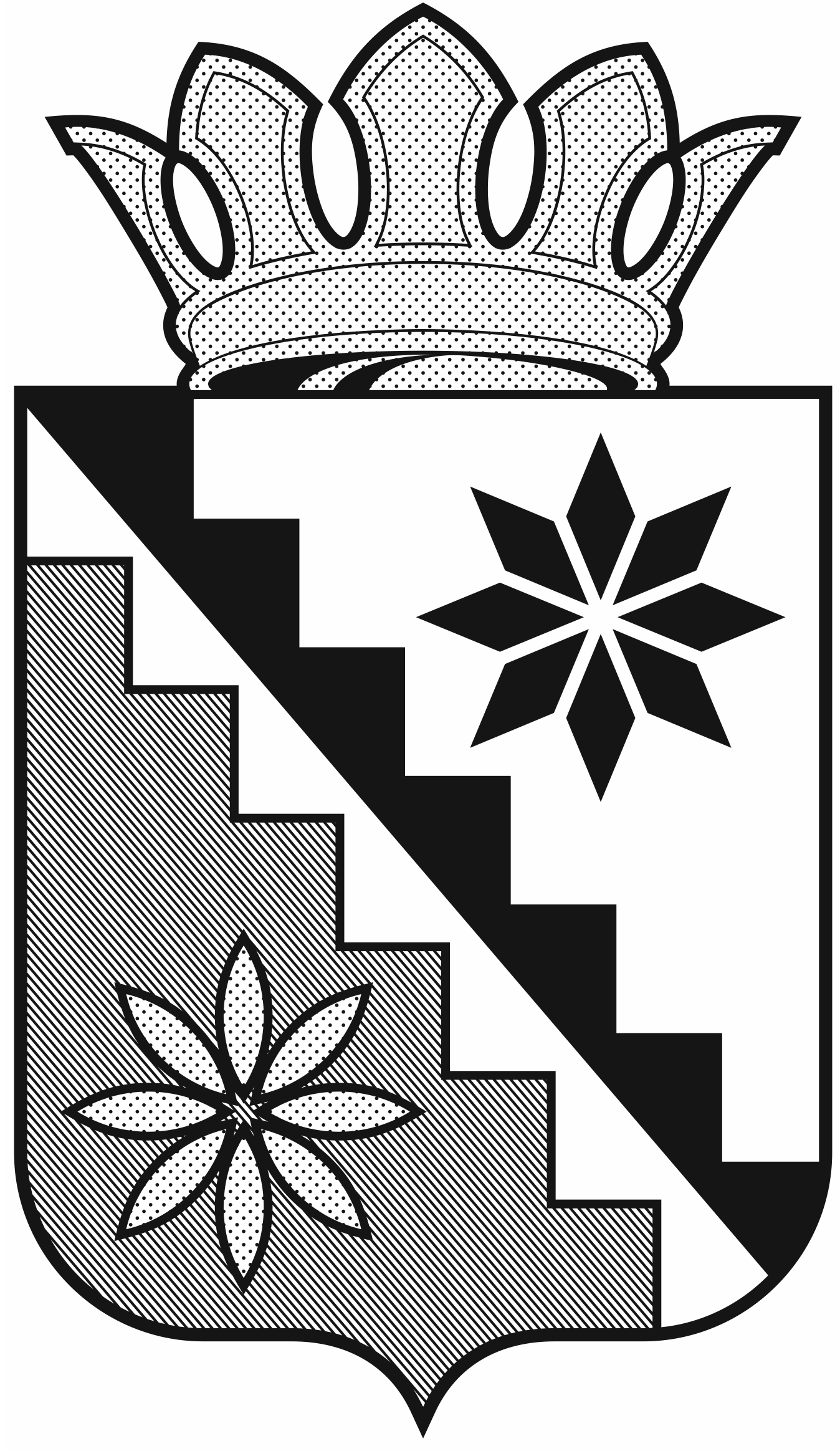 Российская ФедерацияКемеровская область – КузбассБеловский муниципальный округадминистрация Беловского муниципального округаПОСТАНОВЛЕНИЕот  09 августа 2022 г.							№ 673г. БеловоО внедрении стандарта развития конкуренции в Беловском муниципальном округеВ соответствии с распоряжением Правительства Российской Федерации от 02.09.2021 № 2424-р «Об утверждении Национального плана («дорожной карты») развития конкуренции в Российской Федерации на 2021-2025 годы», распоряжением Правительства Российской Федерации от 17.04.2019 № 768-р «Об утверждении стандарта развития конкуренции в субъектах Российской Федерации», распоряжением Губернатора Кемеровской области-Кузбасса от 12.12.2019  № 118-рг «О внедрении стандарта развития конкуренции в Кемеровской области-Кузбассе»:1. Утвердить стандарт развития конкуренции в Беловском муниципальном округесогласно приложению к настоящему постановлению.2. Отменить:1) постановление администрации Беловского муниципального района от 02.09.2019 № 320 «О внедрении Стандарта развития конкуренции в Беловском муниципальном районе»;2) постановление администрации Беловского муниципального района от 17 декабря 2020 года № 543 «О внесении изменений в постановление администрации Беловского муниципального района от 02.09.2019 № 320 «О внедрении Стандарта развития конкуренции в Беловском муниципальном районе».3. Разместить настоящее постановление на официальном сайте администрации Беловского муниципального округа в информационно-телекоммуникационной сети «Интернет».4. Контроль за исполнением настоящего постановления возложить на заместителя главы округа по экономике А.С. Рубцову.5. Постановление вступает в силу со дня подписанияГлава Беловского муниципального округа                                                            В.А.АстафьевПриложение 1к постановлению администрацииБеловского муниципального округаот 09 августа  2022 г. № 673ПЛАНМЕРОПРИЯТИЙ («ДОРОЖНАЯ КАРТА») ПО СОДЕЙСТВИЮ РАЗВИТИЮКОНКУРЕНЦИИ В БЕЛОВСКОМ МУНИЦИПАЛЬНОМ ОКРУГЕ НА ПЕРИОД ДО 2026 ГОДАII. Системные мероприятия по развитию конкуренции в Беловском муниципальном округеIII. Мероприятия по развитию конкуренции, предусмотренные в стратегических и программных документахБеловского муниципального округа--------------------------------<*> Список отраслевых (функциональных) органов и территориальных органов администрации Беловского муниципального округа, структурных подразделений администрации Беловского муниципального округа:Управление образования администрации Беловского муниципального округа;Управление культуры, физической культуры и молодежной политики администрации Беловского муниципального округа;Управление жизнеобеспечения населенных пунктов администрации Беловского муниципального округа;Комитет по управлению муниципальным имуществом администрации Беловского муниципального округа;управление социальной защиты населения администрации Беловского муниципального округа;отдел архитектуры и градостроительства администрации Беловского муниципального округа;отдел экономического анализа и прогнозирования развития территории администрации Беловского муниципального округа;отдел сельского хозяйства, экологии и природопользования администрации Беловского муниципального округа;отдел потребительского рынка и услуг администрации Беловского муниципального округа;отдел содействия предпринимательству администрации Беловского муниципального округа;     отдел информатизации и компьютерного обеспечения администрации Беловского муниципального округа;отдел промышленности, транспорта и связи администрации Беловского муниципального округа№ п/пНаименование мероприятияСроки реализацииСроки реализацииТекущее состояние на рынке, проблематика, ожидаемый результатНаименование показателяЦелевое значениеОтветственные исполнители12334567I Мероприятия по содействию развитию конкуренции на товарных рынкахI Мероприятия по содействию развитию конкуренции на товарных рынкахI Мероприятия по содействию развитию конкуренции на товарных рынкахI Мероприятия по содействию развитию конкуренции на товарных рынкахI Мероприятия по содействию развитию конкуренции на товарных рынкахI Мероприятия по содействию развитию конкуренции на товарных рынкахI Мероприятия по содействию развитию конкуренции на товарных рынкахI Мероприятия по содействию развитию конкуренции на товарных рынкахI Мероприятия по содействию развитию конкуренции на товарных рынках	1.	Агропромышленный комплекс	1.	Агропромышленный комплекс	1.	Агропромышленный комплекс	1.	Агропромышленный комплекс	1.	Агропромышленный комплекс	1.	Агропромышленный комплекс	1.	Агропромышленный комплекс	1.	Агропромышленный комплекс	1.	Агропромышленный комплекс1Рынок вылова водных биоресурсовЦель: создание условий для развития рынка;недопущение снижения количества организаций частной формы на рынкеРынок вылова водных биоресурсовЦель: создание условий для развития рынка;недопущение снижения количества организаций частной формы на рынкеРынок вылова водных биоресурсовЦель: создание условий для развития рынка;недопущение снижения количества организаций частной формы на рынкеРынок вылова водных биоресурсовЦель: создание условий для развития рынка;недопущение снижения количества организаций частной формы на рынкеРынок вылова водных биоресурсовЦель: создание условий для развития рынка;недопущение снижения количества организаций частной формы на рынкеРынок вылова водных биоресурсовЦель: создание условий для развития рынка;недопущение снижения количества организаций частной формы на рынкеОтдел сельского хозяйства, экологии и природопользования администрации Беловского муниципального округа1.1Участие в организации и проведении сельскохозяйственных ярмарок2018-2025годы 2018-2025годы В 2021 году сельскохозяйственные ярмарки    с участием ООО «Беловское рыбное хозяйство» проводятся регулярно  в  ПГТ Инской в период осень-весна ежемесячно и на центральной площади  г.Белово 5 раз  в текущем году.- 5 марта,  30 апреля, 10 сентября, 29 октября, 24 декабря.Организация и   проведение ярмарок позволяет обеспечить жителей г. Белово и Беловского муниципального округа живой рыбой по ценам ниже рыночных  на 10-20%.Доля организаций частной формы собственности на рынке вылова водных биоресурсов, процентов2018г.-1002019г.-1002020г.-1002021г.-1002022г.-1002023г. -1002024г. -1002025г. -100Отдел сельского хозяйства, экологии и природопользования администрации Беловского муниципального округа2.Рынок товарнойаквакультурыЦель: недопущение снижения количества организаций частной формы на рынкеРынок товарнойаквакультурыЦель: недопущение снижения количества организаций частной формы на рынкеРынок товарнойаквакультурыЦель: недопущение снижения количества организаций частной формы на рынкеРынок товарнойаквакультурыЦель: недопущение снижения количества организаций частной формы на рынкеРынок товарнойаквакультурыЦель: недопущение снижения количества организаций частной формы на рынкеРынок товарнойаквакультурыЦель: недопущение снижения количества организаций частной формы на рынкеОтдел сельского хозяйства, экологии и природопользования администрации Беловского муниципального округа2.1Создание условий для развития рынка аквакультуры2018-2025годы2018-2025годыЧерез многочисленные торговые сети реализуется сельскохозяйственная продукция (рыба) по высоким ценам и не всегда хорошего качества. Деятельность по организации и проведению сельскохозяйственных ярмарок с целью реализации сельскохозяйственной продукции направлена на удовлетворение потребностей социальных слоев населения экологически чистыми продуктами питания (рыбой) со скидкой 10-20% и в целом обеспечить рынок на 50% местной продукциейДоля организаций частной формы собственности на рынке товарной аквакультуры, процентов2018г.-1002019г.-1002020г.-1002021г.-1002022г.-1002023г. -1002024г. -1002025г. -100Отдел сельского хозяйства, экологии и природопользования администрации Беловского муниципального округа2.	Информационные технологии2.	Информационные технологии2.	Информационные технологии2.	Информационные технологии2.	Информационные технологии2.	Информационные технологии2.	Информационные технологии2.	Информационные технологии2.	Информационные технологии3.Рынок услуг связи, в том числе услуг по предоставлению широкополосного доступа к информационно-телекоммуникационной сети "Интернет"Цель: создание условий для развития конкуренции на рынке услуг связи, в том числе создание условий для развития конкуренции на рынке услуг широкополосного доступа в сеть "Интернет" в малых населенных пунктах Беловского муниципального округаПроблемы: недостаточная конкуренция на рынке услуг широкополосного доступа к информационно-телекоммуникационной сети «Интернет» в малых населенных пунктахРынок услуг связи, в том числе услуг по предоставлению широкополосного доступа к информационно-телекоммуникационной сети "Интернет"Цель: создание условий для развития конкуренции на рынке услуг связи, в том числе создание условий для развития конкуренции на рынке услуг широкополосного доступа в сеть "Интернет" в малых населенных пунктах Беловского муниципального округаПроблемы: недостаточная конкуренция на рынке услуг широкополосного доступа к информационно-телекоммуникационной сети «Интернет» в малых населенных пунктахРынок услуг связи, в том числе услуг по предоставлению широкополосного доступа к информационно-телекоммуникационной сети "Интернет"Цель: создание условий для развития конкуренции на рынке услуг связи, в том числе создание условий для развития конкуренции на рынке услуг широкополосного доступа в сеть "Интернет" в малых населенных пунктах Беловского муниципального округаПроблемы: недостаточная конкуренция на рынке услуг широкополосного доступа к информационно-телекоммуникационной сети «Интернет» в малых населенных пунктахРынок услуг связи, в том числе услуг по предоставлению широкополосного доступа к информационно-телекоммуникационной сети "Интернет"Цель: создание условий для развития конкуренции на рынке услуг связи, в том числе создание условий для развития конкуренции на рынке услуг широкополосного доступа в сеть "Интернет" в малых населенных пунктах Беловского муниципального округаПроблемы: недостаточная конкуренция на рынке услуг широкополосного доступа к информационно-телекоммуникационной сети «Интернет» в малых населенных пунктахРынок услуг связи, в том числе услуг по предоставлению широкополосного доступа к информационно-телекоммуникационной сети "Интернет"Цель: создание условий для развития конкуренции на рынке услуг связи, в том числе создание условий для развития конкуренции на рынке услуг широкополосного доступа в сеть "Интернет" в малых населенных пунктах Беловского муниципального округаПроблемы: недостаточная конкуренция на рынке услуг широкополосного доступа к информационно-телекоммуникационной сети «Интернет» в малых населенных пунктахРынок услуг связи, в том числе услуг по предоставлению широкополосного доступа к информационно-телекоммуникационной сети "Интернет"Цель: создание условий для развития конкуренции на рынке услуг связи, в том числе создание условий для развития конкуренции на рынке услуг широкополосного доступа в сеть "Интернет" в малых населенных пунктах Беловского муниципального округаПроблемы: недостаточная конкуренция на рынке услуг широкополосного доступа к информационно-телекоммуникационной сети «Интернет» в малых населенных пунктахОтдел промышленности, транспорта и связи администрации Беловского муниципального округа,  КУМИ администрации Беловского муниципального округа3.1Информирование граждан об организациях частной формы собственности в сфере оказания услуг по предоставлению широкополосного доступа к информационно-телекоммуникационной сети «Интернет»2018-2025годы2018-2025годыВ Кемеровской области – Кузбассе на территории Беловского муниципального округа мобильную связь предоставляют 6 операторов: ПАО «ВымпелКом», ПАО «Мобильные ТелеСистемы», ПАО «Мегафон», ООО «Т2Мобайл», ПАО «Ростелеком», ООО «Белка-Телеком». Зоны действия базовых операторов сотовой связи охватывают более 80 % территории Беловского муниципального округа. На территории Беловского муниципального округа запущена сеть четвертого поколения мобильной связи 4G. Тарифы на услуги широкополосного доступа в сеть «Интернет» в Беловском муниципальном округе находится в среднем ценовом сегменте по России. На территории Кузбасса построена волоконно-оптическая линия связи, соединяющая все муниципальные образования. Данная сеть позволяет операторам связи развивать собственную инфраструктуру для предоставления всего спектра услугДоля организаций частной формы собственности в сфере оказания услуг по предоставлению широкополосного доступа к информационно-телекоммуникационной сети «Интернет», процентовУвеличение количества объектов муниципальной собственности, фактически используемых операторами связи для размещения и строительства сетей и сооружений связи, процентов по отношению к показателям 2018 года2018г.-1002019г.-1002020г.-1002021г.-1002022г.-1002023г. -1002024г. -1002025г. -1002018г.-02019г.-102020г.-16,72021г.-30,92022г.-33,32023г.- 35,72024г. –38,02025г.-40,4Отдел промышленности, транспорта и связи администрации Беловского муниципального округа,  КУМИ администрации Беловского муниципального округа4.Рынок ITЦель: Содействие в развитии IT-рынка за счет внедрения и совершенствования сервисов и решений «Цифровой регион»Рынок ITЦель: Содействие в развитии IT-рынка за счет внедрения и совершенствования сервисов и решений «Цифровой регион»Рынок ITЦель: Содействие в развитии IT-рынка за счет внедрения и совершенствования сервисов и решений «Цифровой регион»Рынок ITЦель: Содействие в развитии IT-рынка за счет внедрения и совершенствования сервисов и решений «Цифровой регион»Рынок ITЦель: Содействие в развитии IT-рынка за счет внедрения и совершенствования сервисов и решений «Цифровой регион»Рынок ITЦель: Содействие в развитии IT-рынка за счет внедрения и совершенствования сервисов и решений «Цифровой регион»Отдел информатизации и компьютерного обеспечения администрации Беловского муниципального округа4.1Информирование и популяризация цифровых государственных и муниципальных услуг, функций и сервисов2018-2025годы2018-2025годыИнформационные технологии вносят огромный вклад в повышение эффективности большинства бизнес-процессов и являются важнейшим источникомконкурентного преимущества компаний на рынке. В Беловском муниципальном округеIT-рынок представлен в основном продуктами и услугами, разработанными IT-компаниями другихсубъектов Российской Федерации или за рубежом. По состоянию на 01.06.2022 года в IT-отрасли Беловского муниципального округа нет функционирующих организаций. В связи с этим IT-сектор Беловского муниципального округа как отдельная отрасль экономики не сформирована.	IВ силу сложившейся экономической специфики округа развитие IT-рынка Беловского муниципального округа характеризуется следующими особенностями:уровень развития информационно-коммуникационной инфраструктуры не в полном объеме обеспечивает эффективное информационное взаимодействие населения, организаций, органов местного самоуправления и подведомственных им учреждений Беловского муниципального округа;в органах местного самоуправления и подведомственных им учреждениях затруднен процесс укомплектования IT-специалистами, связанный с проблемами подготовки профессиональных кадров, с оттоком имеющихся специалистов и низкой престижностью системы муниципальной службы;преобразование IT-инфраструктуры с целью реализации государственной экономической политики импортозамещения (переход на преимущественное использование российского программного обеспечения и отечественных IT-продуктов; во всех органах местного самоуправления и подведомственных им учреждениях используются справочно-правовые системы и средства антивирусной защиты российского происхождения; в 2017 году произошел переход администрации Беловского муниципального округа на отечественную систему электронного документооборота).Проблемы: дефицит квалифицированных кадров; ограниченные финансовые ресурсы для реализации проектов, направленных на внедрение новых цифровых решений, либо проектов по развитию.Доля приоритетных муниципальных услуг и сервисов, оказываемых органами местного самоуправления и подведомственными им учреждениями, соответствующих целевой модели цифровой трансформации (без необходимости личного посещения органов местного самоуправления и иных организаций, с применением реестровой модели, онлайн проактивно)Факт:2019 год – 0%2020 год – 5%2021 год – 15%План:2022 год – 20%2023 год – 25%2024 год – 30%2025 год – 40%Отдел информатизации и компьютерного обеспечения администрации Беловского муниципального округа3.	Сфера обращения твердых коммунальных отходов3.	Сфера обращения твердых коммунальных отходов3.	Сфера обращения твердых коммунальных отходов3.	Сфера обращения твердых коммунальных отходов3.	Сфера обращения твердых коммунальных отходов3.	Сфера обращения твердых коммунальных отходов3.	Сфера обращения твердых коммунальных отходов3.	Сфера обращения твердых коммунальных отходов3.	Сфера обращения твердых коммунальных отходов5.Рынок услуг по сбору и транспортированию твердых коммунальных отходовЦель: развитие рынка услуг по сбору и транспортированию твердых коммунальных отходовРынок услуг по сбору и транспортированию твердых коммунальных отходовЦель: развитие рынка услуг по сбору и транспортированию твердых коммунальных отходовРынок услуг по сбору и транспортированию твердых коммунальных отходовЦель: развитие рынка услуг по сбору и транспортированию твердых коммунальных отходовРынок услуг по сбору и транспортированию твердых коммунальных отходовЦель: развитие рынка услуг по сбору и транспортированию твердых коммунальных отходовРынок услуг по сбору и транспортированию твердых коммунальных отходовЦель: развитие рынка услуг по сбору и транспортированию твердых коммунальных отходовРынок услуг по сбору и транспортированию твердых коммунальных отходовЦель: развитие рынка услуг по сбору и транспортированию твердых коммунальных отходовУЖНП администрации Беловского муниципального округа5.1Развитие рынка услуг по сбору и транспортированию твердых коммунальных отходов2018-2025годы2018-2025годыУлучшение качества услуг по сбору и транспортированию твердых коммунальных отходовДоля организаций частной формы собственности в сфере услуг по сбору и транспортированию твердых коммунальных отходов, процентов2018г.-1002019г.-1002020г.-1002021г.-1002022г.-1002023г. -1002024г. -1002025г. -100УЖНП администрации Беловского муниципального округа4.	Сфера финансовых услуг4.	Сфера финансовых услуг4.	Сфера финансовых услуг4.	Сфера финансовых услуг4.	Сфера финансовых услуг4.	Сфера финансовых услуг4.	Сфера финансовых услуг4.	Сфера финансовых услуг4.	Сфера финансовых услуг6.Рынок повышения финансовой грамотностиЦели: повышение финансовой грамотности и финансовой культуры в Беловском муниципальном округе; увеличение количества проводимых мероприятий по повышению финансовой грамотности населения; повышение информированности граждан и субъектов малого и среднего предпринимательства по вопросам финансовой грамотности; стимулирование экономически рационального поведения населения и, как следствие, повышения его благосостояния и качества жизни.Проблемы:недостаток доступных образовательных программ и образовательных материалов для всех слоев населения, а также недостаток квалифицированных преподавателей основ финансовой грамотности; низкий уровень финансовой грамотности населения, отставание процесса усвоения основ финансового рынка от развития самого рынка;неумение граждан пользоваться общедоступной системой информирования (средствами массовой информации) и консультирования по вопросам функционирования рынка финансовых услуг, в том числе ориентированных на решение социальных проблем;низкий уровень доверия граждан к инструментам, институтам и механизмам финансового рынка;  отсутствие навыков личного финансового планирования и формирования финансовых резервов на случай непредвиденных обстоятельств   у граждан Беловского муниципального округаРынок повышения финансовой грамотностиЦели: повышение финансовой грамотности и финансовой культуры в Беловском муниципальном округе; увеличение количества проводимых мероприятий по повышению финансовой грамотности населения; повышение информированности граждан и субъектов малого и среднего предпринимательства по вопросам финансовой грамотности; стимулирование экономически рационального поведения населения и, как следствие, повышения его благосостояния и качества жизни.Проблемы:недостаток доступных образовательных программ и образовательных материалов для всех слоев населения, а также недостаток квалифицированных преподавателей основ финансовой грамотности; низкий уровень финансовой грамотности населения, отставание процесса усвоения основ финансового рынка от развития самого рынка;неумение граждан пользоваться общедоступной системой информирования (средствами массовой информации) и консультирования по вопросам функционирования рынка финансовых услуг, в том числе ориентированных на решение социальных проблем;низкий уровень доверия граждан к инструментам, институтам и механизмам финансового рынка;  отсутствие навыков личного финансового планирования и формирования финансовых резервов на случай непредвиденных обстоятельств   у граждан Беловского муниципального округаРынок повышения финансовой грамотностиЦели: повышение финансовой грамотности и финансовой культуры в Беловском муниципальном округе; увеличение количества проводимых мероприятий по повышению финансовой грамотности населения; повышение информированности граждан и субъектов малого и среднего предпринимательства по вопросам финансовой грамотности; стимулирование экономически рационального поведения населения и, как следствие, повышения его благосостояния и качества жизни.Проблемы:недостаток доступных образовательных программ и образовательных материалов для всех слоев населения, а также недостаток квалифицированных преподавателей основ финансовой грамотности; низкий уровень финансовой грамотности населения, отставание процесса усвоения основ финансового рынка от развития самого рынка;неумение граждан пользоваться общедоступной системой информирования (средствами массовой информации) и консультирования по вопросам функционирования рынка финансовых услуг, в том числе ориентированных на решение социальных проблем;низкий уровень доверия граждан к инструментам, институтам и механизмам финансового рынка;  отсутствие навыков личного финансового планирования и формирования финансовых резервов на случай непредвиденных обстоятельств   у граждан Беловского муниципального округаРынок повышения финансовой грамотностиЦели: повышение финансовой грамотности и финансовой культуры в Беловском муниципальном округе; увеличение количества проводимых мероприятий по повышению финансовой грамотности населения; повышение информированности граждан и субъектов малого и среднего предпринимательства по вопросам финансовой грамотности; стимулирование экономически рационального поведения населения и, как следствие, повышения его благосостояния и качества жизни.Проблемы:недостаток доступных образовательных программ и образовательных материалов для всех слоев населения, а также недостаток квалифицированных преподавателей основ финансовой грамотности; низкий уровень финансовой грамотности населения, отставание процесса усвоения основ финансового рынка от развития самого рынка;неумение граждан пользоваться общедоступной системой информирования (средствами массовой информации) и консультирования по вопросам функционирования рынка финансовых услуг, в том числе ориентированных на решение социальных проблем;низкий уровень доверия граждан к инструментам, институтам и механизмам финансового рынка;  отсутствие навыков личного финансового планирования и формирования финансовых резервов на случай непредвиденных обстоятельств   у граждан Беловского муниципального округаРынок повышения финансовой грамотностиЦели: повышение финансовой грамотности и финансовой культуры в Беловском муниципальном округе; увеличение количества проводимых мероприятий по повышению финансовой грамотности населения; повышение информированности граждан и субъектов малого и среднего предпринимательства по вопросам финансовой грамотности; стимулирование экономически рационального поведения населения и, как следствие, повышения его благосостояния и качества жизни.Проблемы:недостаток доступных образовательных программ и образовательных материалов для всех слоев населения, а также недостаток квалифицированных преподавателей основ финансовой грамотности; низкий уровень финансовой грамотности населения, отставание процесса усвоения основ финансового рынка от развития самого рынка;неумение граждан пользоваться общедоступной системой информирования (средствами массовой информации) и консультирования по вопросам функционирования рынка финансовых услуг, в том числе ориентированных на решение социальных проблем;низкий уровень доверия граждан к инструментам, институтам и механизмам финансового рынка;  отсутствие навыков личного финансового планирования и формирования финансовых резервов на случай непредвиденных обстоятельств   у граждан Беловского муниципального округаРынок повышения финансовой грамотностиЦели: повышение финансовой грамотности и финансовой культуры в Беловском муниципальном округе; увеличение количества проводимых мероприятий по повышению финансовой грамотности населения; повышение информированности граждан и субъектов малого и среднего предпринимательства по вопросам финансовой грамотности; стимулирование экономически рационального поведения населения и, как следствие, повышения его благосостояния и качества жизни.Проблемы:недостаток доступных образовательных программ и образовательных материалов для всех слоев населения, а также недостаток квалифицированных преподавателей основ финансовой грамотности; низкий уровень финансовой грамотности населения, отставание процесса усвоения основ финансового рынка от развития самого рынка;неумение граждан пользоваться общедоступной системой информирования (средствами массовой информации) и консультирования по вопросам функционирования рынка финансовых услуг, в том числе ориентированных на решение социальных проблем;низкий уровень доверия граждан к инструментам, институтам и механизмам финансового рынка;  отсутствие навыков личного финансового планирования и формирования финансовых резервов на случай непредвиденных обстоятельств   у граждан Беловского муниципального округаУправление образования администрации Беловского муниципального округа,Управление культуры, физической культуры и молодежной политики администрации Беловского муниципального округа, управление социальной защиты населения администрации Беловского муниципального округа,администрация Беловского муниципального округаИнформирование граждан и субъектов малого и среднего предпринимательства по вопросам повышения финансовой грамотности2018-2025годы2018-2025годыНа официальном сайте администрации Беловского муниципального округа ведется страница «Финансовая грамотность» в разделе «Экономика»:https://www.belovorn.ru/ekonomika/finansovaya-gramotnost/, также информация размещается в социальных сетях и мессенджерах, на сайтах территориальных управлений администрации Беловского муниципального округа, в социальных сетях библиотек и сельских домов культуры. Управлением социальной защиты населения администрации Беловского муниципального округа и подведомственным учреждением МКУ «ЦСОН Беловского муниципального округа» осуществляется постоянное информирование граждан по вопросам повышения финансовой грамотности при предоставлении социальных услуг с распространением листовок, памяток, буклетов. Так же на сайтах организаций размещается информация, касающаяся вопросов финансовой грамотности:- https://belcson.ru/- http://belsoc.ru/В газете «Сельские зори» за 2021 год опубликовано 60 статей по финансовой грамотности (тираж 1500 экз.).В связи с запуском Цифровой платформы финансовой грамотности населения Кузбасса велась активная работа по наполнению Календаря мероприятий по каждому муниципальному образованию Беловского муниципального округа.  Цель– содействие повышению уровня информированности обучающихся по вопросам личных финансов и способствование повышению навыков грамотного решения финансовых вопросов.В средствах массовой информации, в инстаграмме, на сайтах организаций Беловского муниципального округа постоянно размещается материал по актуальным проблемам финансовой грамотности  для граждан и субъектов малого и среднего предпринимательства.                                                       В 2021 году в Календарь вносились и были проведены в образовательных организациях Беловского муниципального округаразличные мероприятия по финансовой грамотности: уроки, занятия,вебинары, олимпиады, классные часы, праздники, развлечения, консультации, внеклассные мероприятия и другое.Было отмечено в школах 59, в детских садах 47 мероприятия.  Всего 111 мероприятия в целом по Беловскому муниципальному району.Среди образовательных организаций Беловского муниципального округа проведена кампания по популяризации государственных инициатив, направленных на повышение качества и доступности жилья для семей с детьми в рамках регионального проекта «Финансовая поддержка семей при рождении детей» (национальный проект «Демография»). Информация достигалась с помощью сайтов (17 ссылок), памяток и буклетов (191), собраний (охват 102 человека), чатов (охват 157 человек).Управление образования администрации Беловского муниципального округа,Управление культуры, физической культуры и молодежной политики администрации Беловского муниципального округа, управление социальной защиты населения администрации Беловского муниципального округа,администрация Беловского муниципального округаФормирование кадрового потенциала и реализация образовательных программ по повышению финансовой грамотности в образовательных организациях Беловского муниципального округа2018-2025годы2018-2025годыНа официальном сайте администрации Беловского муниципального округа ведется страница «Финансовая грамотность» в разделе «Экономика»:https://www.belovorn.ru/ekonomika/finansovaya-gramotnost/, также информация размещается в социальных сетях и мессенджерах, на сайтах территориальных управлений администрации Беловского муниципального округа, в социальных сетях библиотек и сельских домов культуры. Управлением социальной защиты населения администрации Беловского муниципального округа и подведомственным учреждением МКУ «ЦСОН Беловского муниципального округа» осуществляется постоянное информирование граждан по вопросам повышения финансовой грамотности при предоставлении социальных услуг с распространением листовок, памяток, буклетов. Так же на сайтах организаций размещается информация, касающаяся вопросов финансовой грамотности:- https://belcson.ru/- http://belsoc.ru/В газете «Сельские зори» за 2021 год опубликовано 60 статей по финансовой грамотности (тираж 1500 экз.).В связи с запуском Цифровой платформы финансовой грамотности населения Кузбасса велась активная работа по наполнению Календаря мероприятий по каждому муниципальному образованию Беловского муниципального округа.  Цель– содействие повышению уровня информированности обучающихся по вопросам личных финансов и способствование повышению навыков грамотного решения финансовых вопросов.В средствах массовой информации, в инстаграмме, на сайтах организаций Беловского муниципального округа постоянно размещается материал по актуальным проблемам финансовой грамотности  для граждан и субъектов малого и среднего предпринимательства.                                                       В 2021 году в Календарь вносились и были проведены в образовательных организациях Беловского муниципального округаразличные мероприятия по финансовой грамотности: уроки, занятия,вебинары, олимпиады, классные часы, праздники, развлечения, консультации, внеклассные мероприятия и другое.Было отмечено в школах 59, в детских садах 47 мероприятия.  Всего 111 мероприятия в целом по Беловскому муниципальному району.Среди образовательных организаций Беловского муниципального округа проведена кампания по популяризации государственных инициатив, направленных на повышение качества и доступности жилья для семей с детьми в рамках регионального проекта «Финансовая поддержка семей при рождении детей» (национальный проект «Демография»). Информация достигалась с помощью сайтов (17 ссылок), памяток и буклетов (191), собраний (охват 102 человека), чатов (охват 157 человек).Количество мероприятий по финансовой грамотности для целевых групп: дошкольники, школьники, трудовые коллективы, единиц2018 г. - 162019 г. - 302020 г. - 402021 г. - 452022 г. - 502023г. - 522024г. - 542025г. - 56Управление образования администрации Беловского муниципального округаСоздание основ для формирования финансово грамотного поведения населения как необходимого условия повышения уровня жизни и качества жизни граждан, повышения предпринимательской активности2018-2025годы2018-2025годыНа официальном сайте администрации Беловского муниципального округа ведется страница «Финансовая грамотность» в разделе «Экономика»:https://www.belovorn.ru/ekonomika/finansovaya-gramotnost/, также информация размещается в социальных сетях и мессенджерах, на сайтах территориальных управлений администрации Беловского муниципального округа, в социальных сетях библиотек и сельских домов культуры. Управлением социальной защиты населения администрации Беловского муниципального округа и подведомственным учреждением МКУ «ЦСОН Беловского муниципального округа» осуществляется постоянное информирование граждан по вопросам повышения финансовой грамотности при предоставлении социальных услуг с распространением листовок, памяток, буклетов. Так же на сайтах организаций размещается информация, касающаяся вопросов финансовой грамотности:- https://belcson.ru/- http://belsoc.ru/В газете «Сельские зори» за 2021 год опубликовано 60 статей по финансовой грамотности (тираж 1500 экз.).В связи с запуском Цифровой платформы финансовой грамотности населения Кузбасса велась активная работа по наполнению Календаря мероприятий по каждому муниципальному образованию Беловского муниципального округа.  Цель– содействие повышению уровня информированности обучающихся по вопросам личных финансов и способствование повышению навыков грамотного решения финансовых вопросов.В средствах массовой информации, в инстаграмме, на сайтах организаций Беловского муниципального округа постоянно размещается материал по актуальным проблемам финансовой грамотности  для граждан и субъектов малого и среднего предпринимательства.                                                       В 2021 году в Календарь вносились и были проведены в образовательных организациях Беловского муниципального округаразличные мероприятия по финансовой грамотности: уроки, занятия,вебинары, олимпиады, классные часы, праздники, развлечения, консультации, внеклассные мероприятия и другое.Было отмечено в школах 59, в детских садах 47 мероприятия.  Всего 111 мероприятия в целом по Беловскому муниципальному району.Среди образовательных организаций Беловского муниципального округа проведена кампания по популяризации государственных инициатив, направленных на повышение качества и доступности жилья для семей с детьми в рамках регионального проекта «Финансовая поддержка семей при рождении детей» (национальный проект «Демография»). Информация достигалась с помощью сайтов (17 ссылок), памяток и буклетов (191), собраний (охват 102 человека), чатов (охват 157 человек).Количество проведенных мероприятий  по финансовой грамотности, единиц2018г.-5 2019г.- 62020г.- 82021г.- 102022г.- 122023г.-122024г. –122025г.-12Управление культуры, физической культуры и молодежной политики администрации Беловского муниципального округаОрганизация и реализация информационных мероприятий направленных на повышение финансовой грамотности получателей социальных услуг2018-2025годы2018-2025годыНа официальном сайте администрации Беловского муниципального округа ведется страница «Финансовая грамотность» в разделе «Экономика»:https://www.belovorn.ru/ekonomika/finansovaya-gramotnost/, также информация размещается в социальных сетях и мессенджерах, на сайтах территориальных управлений администрации Беловского муниципального округа, в социальных сетях библиотек и сельских домов культуры. Управлением социальной защиты населения администрации Беловского муниципального округа и подведомственным учреждением МКУ «ЦСОН Беловского муниципального округа» осуществляется постоянное информирование граждан по вопросам повышения финансовой грамотности при предоставлении социальных услуг с распространением листовок, памяток, буклетов. Так же на сайтах организаций размещается информация, касающаяся вопросов финансовой грамотности:- https://belcson.ru/- http://belsoc.ru/В газете «Сельские зори» за 2021 год опубликовано 60 статей по финансовой грамотности (тираж 1500 экз.).В связи с запуском Цифровой платформы финансовой грамотности населения Кузбасса велась активная работа по наполнению Календаря мероприятий по каждому муниципальному образованию Беловского муниципального округа.  Цель– содействие повышению уровня информированности обучающихся по вопросам личных финансов и способствование повышению навыков грамотного решения финансовых вопросов.В средствах массовой информации, в инстаграмме, на сайтах организаций Беловского муниципального округа постоянно размещается материал по актуальным проблемам финансовой грамотности  для граждан и субъектов малого и среднего предпринимательства.                                                       В 2021 году в Календарь вносились и были проведены в образовательных организациях Беловского муниципального округаразличные мероприятия по финансовой грамотности: уроки, занятия,вебинары, олимпиады, классные часы, праздники, развлечения, консультации, внеклассные мероприятия и другое.Было отмечено в школах 59, в детских садах 47 мероприятия.  Всего 111 мероприятия в целом по Беловскому муниципальному району.Среди образовательных организаций Беловского муниципального округа проведена кампания по популяризации государственных инициатив, направленных на повышение качества и доступности жилья для семей с детьми в рамках регионального проекта «Финансовая поддержка семей при рождении детей» (национальный проект «Демография»). Информация достигалась с помощью сайтов (17 ссылок), памяток и буклетов (191), собраний (охват 102 человека), чатов (охват 157 человек).Количество проведенных мероприятий  по финансовой грамотности для получателей социальных услуг, единиц2018г.- 02019г.- 122020г.- 152021г.- 172022г.- 202023г.-202024г. –202025г.-20Управление социальной защиты населения администрации Беловского муниципального округаИтого количество проведенных мероприятий по финансовой грамотности:Итого количество проведенных мероприятий по финансовой грамотности:Итого количество проведенных мероприятий по финансовой грамотности:Итого количество проведенных мероприятий по финансовой грамотности:Итого количество проведенных мероприятий по финансовой грамотности:Итого количество проведенных мероприятий по финансовой грамотности:2018г.- 212019г.- 482020г.- 632021г.- 722022г.-822023г.-842024г. –862025г.-88Информирование граждан и субъектов малого и среднего предпринимательства по вопросам повышения финансовой грамотности2018-2025годы2018-2025годыПовышение информированности граждан и субъектов малого и среднего предпринимательства по вопросам повышения финансовой грамотностиКоличество сюжетов и публикаций, направленных на повышение финансовой грамотности (в печатных и электронных средствах массовой информации, на интернет-сайтах, на информационных досках и пр.)2018г.- 62019г.- 82020г.- 122021г.- 152022г.- 192023г.- 222024г. - 252025г.- 282018г.- 0 2019г.- 02020г.- 02021г.- 02022г.- 322023г.-  322024г. – 322025г.- 322018г.- 22019г.- 22020г.- 22021г.- 22022г.- 42023г.-  42024г. – 42025г.- 42018г.- 02019г.- 02020г.- 52021г.- 52022г.- 52023г.-  52024г. - 52025г.- 5Управление образования администрации Беловского муниципального округа,Управление культуры, физической культуры и молодежной политики администрации Беловского муниципального округа, управление социальной защиты населения администрации Беловского муниципального округа,администрация Беловского муниципального округа, Отдел содействия предпринимательству администрации Беловского муниципального округаИтого количество сюжетов и публикаций, направленных на повышение финансовой грамотности (в печатных и электронных средствах массовой информации, на интернет-сайтах, на информационных досках и пр.)Итого количество сюжетов и публикаций, направленных на повышение финансовой грамотности (в печатных и электронных средствах массовой информации, на интернет-сайтах, на информационных досках и пр.)Итого количество сюжетов и публикаций, направленных на повышение финансовой грамотности (в печатных и электронных средствах массовой информации, на интернет-сайтах, на информационных досках и пр.)Итого количество сюжетов и публикаций, направленных на повышение финансовой грамотности (в печатных и электронных средствах массовой информации, на интернет-сайтах, на информационных досках и пр.)Итого количество сюжетов и публикаций, направленных на повышение финансовой грамотности (в печатных и электронных средствах массовой информации, на интернет-сайтах, на информационных досках и пр.)Итого количество сюжетов и публикаций, направленных на повышение финансовой грамотности (в печатных и электронных средствах массовой информации, на интернет-сайтах, на информационных досках и пр.)2018г.- 82019г.- 102020г.- 192021г.- 222022г.-602023г.-632024г. - 662025г.-69	5.	Сфера транспорта	5.	Сфера транспорта	5.	Сфера транспорта	5.	Сфера транспорта	5.	Сфера транспорта	5.	Сфера транспорта	5.	Сфера транспорта	5.	Сфера транспорта	5.	Сфера транспорта7.Рынок оказания услуг по ремонту автотранспортных средствЦель: услуги по ремонту автотранспортных средств в Беловском муниципальном округе во многом нуждаются в модернизации: необходимо осваивать передовые технологии, новые методы работы, переоснащать предприятия оборудованием, отвечающим требованиям современных стандартов, повышать уровень квалификации кадровРынок оказания услуг по ремонту автотранспортных средствЦель: услуги по ремонту автотранспортных средств в Беловском муниципальном округе во многом нуждаются в модернизации: необходимо осваивать передовые технологии, новые методы работы, переоснащать предприятия оборудованием, отвечающим требованиям современных стандартов, повышать уровень квалификации кадровРынок оказания услуг по ремонту автотранспортных средствЦель: услуги по ремонту автотранспортных средств в Беловском муниципальном округе во многом нуждаются в модернизации: необходимо осваивать передовые технологии, новые методы работы, переоснащать предприятия оборудованием, отвечающим требованиям современных стандартов, повышать уровень квалификации кадровРынок оказания услуг по ремонту автотранспортных средствЦель: услуги по ремонту автотранспортных средств в Беловском муниципальном округе во многом нуждаются в модернизации: необходимо осваивать передовые технологии, новые методы работы, переоснащать предприятия оборудованием, отвечающим требованиям современных стандартов, повышать уровень квалификации кадровРынок оказания услуг по ремонту автотранспортных средствЦель: услуги по ремонту автотранспортных средств в Беловском муниципальном округе во многом нуждаются в модернизации: необходимо осваивать передовые технологии, новые методы работы, переоснащать предприятия оборудованием, отвечающим требованиям современных стандартов, повышать уровень квалификации кадровРынок оказания услуг по ремонту автотранспортных средствЦель: услуги по ремонту автотранспортных средств в Беловском муниципальном округе во многом нуждаются в модернизации: необходимо осваивать передовые технологии, новые методы работы, переоснащать предприятия оборудованием, отвечающим требованиям современных стандартов, повышать уровень квалификации кадровОтдел потребительского рынка и услуг администрации Беловского муниципального округа7.1Оказание организационно-методической и информационно-консультативной помощи субъектам предпринимательства, осуществляющим (планирующим осуществить) деятельность на рынке2018-2025годы2018-2025годыПовышение информированности организаций частной формы собственностиДоля организаций частной формы собственности в сфереоказания услуг по ремонту автотранспортных средств, процентов2018г.-1002019г.-1002020г.-1002021г.-1002022г.-1002023г. -1002024г. -1002025г. -100Отдел потребительского рынка и услуг администрации Беловского муниципального округа7.2Проведение конкурсных процедур по предоставлению земельных участков для строительства СТО2018-2025годыРавномерное распределение СТО на территориальных управленияхРавномерное распределение СТО на территориальных управлениях7.3Сокращение сроков на ввод в эксплуатацию новых современных объектов для осуществления деятельности по ремонту автотранспортных средств2018-2025годыМодернизация объектов рынка ремонта автотранспортных средствМодернизация объектов рынка ремонта автотранспортных средств	6.	Сфера образования	6.	Сфера образования	6.	Сфера образования	6.	Сфера образования	6.	Сфера образования	6.	Сфера образования	6.	Сфера образования	6.	Сфера образования	6.	Сфера образования8.Рынок услуг детского отдыха и оздоровленияЦель: создание условий для развития конкуренции на рынке услуг отдыха и оздоровления детей. Развитие сектора негосударственных организаций отдыха детей и их оздоровления.Проблемы: высокие требования стандартов качества предоставляемой услуги, соответствие современным санитарно-эпидемиологическим требованиям и нормам пожарной и антитеррористической безопасности; недостаточный уровень квалификации психолого-педагогических, физкультурно-спортивных, медицинских и других специалистов, владеющих технологиями оздоровления и психолого-педагогической поддержки детей во время пребывания в организациях отдыха детей и их оздоровления, в связи с отсутствием профессиональных стандартов специалистов в сфере отдыха и оздоровления; частные организации, обеспечивающие отдых и оздоровление детей, подвержены регулярным проверкам со стороны надзорных органов, что делает непривлекательным данный рынок услуг; высокая стоимость услуг в условиях снижения платежеспособности населения приводит к вынужденному снижению стоимости путевки, что делает рынок услуг детского отдыха и оздоровления менее рентабельным. Участие на товарном рынке учреждений зарегистрированных на других территориях.Рынок услуг детского отдыха и оздоровленияЦель: создание условий для развития конкуренции на рынке услуг отдыха и оздоровления детей. Развитие сектора негосударственных организаций отдыха детей и их оздоровления.Проблемы: высокие требования стандартов качества предоставляемой услуги, соответствие современным санитарно-эпидемиологическим требованиям и нормам пожарной и антитеррористической безопасности; недостаточный уровень квалификации психолого-педагогических, физкультурно-спортивных, медицинских и других специалистов, владеющих технологиями оздоровления и психолого-педагогической поддержки детей во время пребывания в организациях отдыха детей и их оздоровления, в связи с отсутствием профессиональных стандартов специалистов в сфере отдыха и оздоровления; частные организации, обеспечивающие отдых и оздоровление детей, подвержены регулярным проверкам со стороны надзорных органов, что делает непривлекательным данный рынок услуг; высокая стоимость услуг в условиях снижения платежеспособности населения приводит к вынужденному снижению стоимости путевки, что делает рынок услуг детского отдыха и оздоровления менее рентабельным. Участие на товарном рынке учреждений зарегистрированных на других территориях.Рынок услуг детского отдыха и оздоровленияЦель: создание условий для развития конкуренции на рынке услуг отдыха и оздоровления детей. Развитие сектора негосударственных организаций отдыха детей и их оздоровления.Проблемы: высокие требования стандартов качества предоставляемой услуги, соответствие современным санитарно-эпидемиологическим требованиям и нормам пожарной и антитеррористической безопасности; недостаточный уровень квалификации психолого-педагогических, физкультурно-спортивных, медицинских и других специалистов, владеющих технологиями оздоровления и психолого-педагогической поддержки детей во время пребывания в организациях отдыха детей и их оздоровления, в связи с отсутствием профессиональных стандартов специалистов в сфере отдыха и оздоровления; частные организации, обеспечивающие отдых и оздоровление детей, подвержены регулярным проверкам со стороны надзорных органов, что делает непривлекательным данный рынок услуг; высокая стоимость услуг в условиях снижения платежеспособности населения приводит к вынужденному снижению стоимости путевки, что делает рынок услуг детского отдыха и оздоровления менее рентабельным. Участие на товарном рынке учреждений зарегистрированных на других территориях.Рынок услуг детского отдыха и оздоровленияЦель: создание условий для развития конкуренции на рынке услуг отдыха и оздоровления детей. Развитие сектора негосударственных организаций отдыха детей и их оздоровления.Проблемы: высокие требования стандартов качества предоставляемой услуги, соответствие современным санитарно-эпидемиологическим требованиям и нормам пожарной и антитеррористической безопасности; недостаточный уровень квалификации психолого-педагогических, физкультурно-спортивных, медицинских и других специалистов, владеющих технологиями оздоровления и психолого-педагогической поддержки детей во время пребывания в организациях отдыха детей и их оздоровления, в связи с отсутствием профессиональных стандартов специалистов в сфере отдыха и оздоровления; частные организации, обеспечивающие отдых и оздоровление детей, подвержены регулярным проверкам со стороны надзорных органов, что делает непривлекательным данный рынок услуг; высокая стоимость услуг в условиях снижения платежеспособности населения приводит к вынужденному снижению стоимости путевки, что делает рынок услуг детского отдыха и оздоровления менее рентабельным. Участие на товарном рынке учреждений зарегистрированных на других территориях.Рынок услуг детского отдыха и оздоровленияЦель: создание условий для развития конкуренции на рынке услуг отдыха и оздоровления детей. Развитие сектора негосударственных организаций отдыха детей и их оздоровления.Проблемы: высокие требования стандартов качества предоставляемой услуги, соответствие современным санитарно-эпидемиологическим требованиям и нормам пожарной и антитеррористической безопасности; недостаточный уровень квалификации психолого-педагогических, физкультурно-спортивных, медицинских и других специалистов, владеющих технологиями оздоровления и психолого-педагогической поддержки детей во время пребывания в организациях отдыха детей и их оздоровления, в связи с отсутствием профессиональных стандартов специалистов в сфере отдыха и оздоровления; частные организации, обеспечивающие отдых и оздоровление детей, подвержены регулярным проверкам со стороны надзорных органов, что делает непривлекательным данный рынок услуг; высокая стоимость услуг в условиях снижения платежеспособности населения приводит к вынужденному снижению стоимости путевки, что делает рынок услуг детского отдыха и оздоровления менее рентабельным. Участие на товарном рынке учреждений зарегистрированных на других территориях.Рынок услуг детского отдыха и оздоровленияЦель: создание условий для развития конкуренции на рынке услуг отдыха и оздоровления детей. Развитие сектора негосударственных организаций отдыха детей и их оздоровления.Проблемы: высокие требования стандартов качества предоставляемой услуги, соответствие современным санитарно-эпидемиологическим требованиям и нормам пожарной и антитеррористической безопасности; недостаточный уровень квалификации психолого-педагогических, физкультурно-спортивных, медицинских и других специалистов, владеющих технологиями оздоровления и психолого-педагогической поддержки детей во время пребывания в организациях отдыха детей и их оздоровления, в связи с отсутствием профессиональных стандартов специалистов в сфере отдыха и оздоровления; частные организации, обеспечивающие отдых и оздоровление детей, подвержены регулярным проверкам со стороны надзорных органов, что делает непривлекательным данный рынок услуг; высокая стоимость услуг в условиях снижения платежеспособности населения приводит к вынужденному снижению стоимости путевки, что делает рынок услуг детского отдыха и оздоровления менее рентабельным. Участие на товарном рынке учреждений зарегистрированных на других территориях.Управление образования администрации Беловского муниципального округа8.1Формирование реестра организаций отдыха детей и их оздоровления всех форм собственности2018-2025годыУтвержден Приказ управления образования администрации Беловского муниципального округа от 30.05.2022 № 393/1 «Об утверждении Реестра организаций отдыха детей и их оздоровления, расположенных на территории Беловского муниципального округа» для ознакомления заинтересованных лицhttps://uobmr.ucoz.net/2022/reest_ood_belovskogo_mo_na_30.05.2022_goda.pdfУтвержден Приказ управления образования администрации Беловского муниципального округа от 30.05.2022 № 393/1 «Об утверждении Реестра организаций отдыха детей и их оздоровления, расположенных на территории Беловского муниципального округа» для ознакомления заинтересованных лицhttps://uobmr.ucoz.net/2022/reest_ood_belovskogo_mo_na_30.05.2022_goda.pdfДоля организаций отдыха детей и их оздоровлениячастной формы собственности, процентов2018г.-66,72019г.-502020г.-02021г.-02022г.-502023г.-502024г.-502025г.-508.2Оказание консультационной помощи в развитии негосударственного сектора отдыха и оздоровления детей2018-2025годы На официальном сайте управления образования администрации Беловского муниципального округа создана ссылка «Информация для предпринимателя», которая позволяет информировать заинтересованных лиц о возможности открытия частных организаций отдыха и оздоровления детейНа официальном сайте управления образования администрации Беловского муниципального округа создана ссылка «Информация для предпринимателя», которая позволяет информировать заинтересованных лиц о возможности открытия частных организаций отдыха и оздоровления детей	7.	Ритуальные услуги	7.	Ритуальные услуги	7.	Ритуальные услуги	7.	Ритуальные услуги	7.	Ритуальные услуги	7.	Ритуальные услуги	7.	Ритуальные услуги	7.	Ритуальные услуги	7.	Ритуальные услуги9.Рынок ритуальных услугЦель: увеличение количества частных организаций; создание условий для развития конкуренции на рынке услуг и развитие частных организацийРынок ритуальных услугЦель: увеличение количества частных организаций; создание условий для развития конкуренции на рынке услуг и развитие частных организацийРынок ритуальных услугЦель: увеличение количества частных организаций; создание условий для развития конкуренции на рынке услуг и развитие частных организацийРынок ритуальных услугЦель: увеличение количества частных организаций; создание условий для развития конкуренции на рынке услуг и развитие частных организацийРынок ритуальных услугЦель: увеличение количества частных организаций; создание условий для развития конкуренции на рынке услуг и развитие частных организацийРынок ритуальных услугЦель: увеличение количества частных организаций; создание условий для развития конкуренции на рынке услуг и развитие частных организацийОтдел потребительского рынка и услуг администрации Беловского муниципального округа9.1Формирование и актуализация данных не реже двух раз в год реестра участников, осуществляющих деятельность на рынке ритуальных услуг, с указанием видов деятельности и контактной информации2018-2025годыОбеспечение доступа потребителей и организаций к информацииОбеспечение доступа потребителей и организаций к информацииДоля организаций частной формы собственности в сфере ритуальных услуг, процентов2018г.-1002019г.-1002020г.-1002021г.-1002022г.-1002023г. -1002024г. -1002025г. -1009.2Создание информационного и консультационного поля для хозяйствующих субъектов частной формы собственности, желающих работать в сфере ритуальных услуг2018-2025годыОбеспечение доступа потребителей и организаций к информацииОбеспечение доступа потребителей и организаций к информацииДоля организаций частной формы собственности в сфере ритуальных услуг, процентов2018г.-1002019г.-1002020г.-1002021г.-1002022г.-1002023г. -1002024г. -1002025г. -1008.	Энергетика8.	Энергетика8.	Энергетика8.	Энергетика8.	Энергетика8.	Энергетика8.	Энергетика8.	Энергетика8.	Энергетика10.Рынок теплоснабжения (производство энергии)Цели: текущий ремонт сетей теплоснабжения, с высоким процентом износаРынок теплоснабжения (производство энергии)Цели: текущий ремонт сетей теплоснабжения, с высоким процентом износаРынок теплоснабжения (производство энергии)Цели: текущий ремонт сетей теплоснабжения, с высоким процентом износаРынок теплоснабжения (производство энергии)Цели: текущий ремонт сетей теплоснабжения, с высоким процентом износаРынок теплоснабжения (производство энергии)Цели: текущий ремонт сетей теплоснабжения, с высоким процентом износаРынок теплоснабжения (производство энергии)Цели: текущий ремонт сетей теплоснабжения, с высоким процентом износаУЖНП администрации Беловского муниципального округа10.1Текущий ремонт сетей теплоснабжения, с высоким процентом износа2018-2025годы2018-2025годыСокращение процента износа тепловых сетей Беловского муниципального округаДоля организаций частной формы собственности в сфере теплоснабжения (производство тепловой энергии), процентов2018г.-1002019г.-1002020г.-1002021г.-1002022г.-1002023г. -1002024г. -1002025г. -100УЖНП администрации Беловского муниципального округа10.2Создание информационного и консультационного поля для хозяйствующих субъектов частной формы собственности, желающих работать в сфере ритуальных услуг2018-2025годы2018-2025годыОбеспечение доступа потребителей и организаций к информацииДоля организаций частной формы собственности в сфере теплоснабжения (производство тепловой энергии), процентов2018г.-1002019г.-1002020г.-1002021г.-1002022г.-1002023г. -1002024г. -1002025г. -100УЖНП администрации Беловского муниципального округа	9.	Строительство	9.	Строительство	9.	Строительство	9.	Строительство	9.	Строительство	9.	Строительство	9.	Строительство	9.	Строительство	9.	Строительство11.Рынок строительства объектов капитального строительства, за исключением жилищного и дорожного строительства Цель: удовлетворение спроса  промышленного строительства, создание безопасной и комфортной среды жизнедеятельности жителей района путем внедрения в отрасль эффективных инновационных технологий, обеспечение качества и конкурентноспособности выпускаемой строительной продукцииРынок строительства объектов капитального строительства, за исключением жилищного и дорожного строительства Цель: удовлетворение спроса  промышленного строительства, создание безопасной и комфортной среды жизнедеятельности жителей района путем внедрения в отрасль эффективных инновационных технологий, обеспечение качества и конкурентноспособности выпускаемой строительной продукцииРынок строительства объектов капитального строительства, за исключением жилищного и дорожного строительства Цель: удовлетворение спроса  промышленного строительства, создание безопасной и комфортной среды жизнедеятельности жителей района путем внедрения в отрасль эффективных инновационных технологий, обеспечение качества и конкурентноспособности выпускаемой строительной продукцииРынок строительства объектов капитального строительства, за исключением жилищного и дорожного строительства Цель: удовлетворение спроса  промышленного строительства, создание безопасной и комфортной среды жизнедеятельности жителей района путем внедрения в отрасль эффективных инновационных технологий, обеспечение качества и конкурентноспособности выпускаемой строительной продукцииРынок строительства объектов капитального строительства, за исключением жилищного и дорожного строительства Цель: удовлетворение спроса  промышленного строительства, создание безопасной и комфортной среды жизнедеятельности жителей района путем внедрения в отрасль эффективных инновационных технологий, обеспечение качества и конкурентноспособности выпускаемой строительной продукцииРынок строительства объектов капитального строительства, за исключением жилищного и дорожного строительства Цель: удовлетворение спроса  промышленного строительства, создание безопасной и комфортной среды жизнедеятельности жителей района путем внедрения в отрасль эффективных инновационных технологий, обеспечение качества и конкурентноспособности выпускаемой строительной продукцииУЖНП администрации Беловского муниципального округа11.1Создание безопасной и комфортной среды жизнедеятельности жителей района путем внедрения в отрасль эффективных инновационных технологий2018-2025годы2018-2025годыобеспечение качества и конкурентоспособности выпускаемой строительной продукции, обеспечение инженерной, социальной и иной инфраструктуройДоля организаций частной формы собственности в сфере строительства объектов капитального строительства, за исключением жилищного и дорожного строительства, процентов2018г.-1002019г.-1002020г.-1002021г.-1002022г.-1002023г. -1002024г. -1002025г. -100УЖНП администрации Беловского муниципального округа12.Рынок архитектурно-строительного проектированияЦель: Информирование заинтересованных лицПроблемы: низкий спрос на проектные работы в связи с ухудшением ситуации на строительном рынке; конкуренция со стороны недобросовестных проектных организаций, занижающих цены на проектные работы и выигрывающие торги; неплатежеспособность заказчиковРынок архитектурно-строительного проектированияЦель: Информирование заинтересованных лицПроблемы: низкий спрос на проектные работы в связи с ухудшением ситуации на строительном рынке; конкуренция со стороны недобросовестных проектных организаций, занижающих цены на проектные работы и выигрывающие торги; неплатежеспособность заказчиковРынок архитектурно-строительного проектированияЦель: Информирование заинтересованных лицПроблемы: низкий спрос на проектные работы в связи с ухудшением ситуации на строительном рынке; конкуренция со стороны недобросовестных проектных организаций, занижающих цены на проектные работы и выигрывающие торги; неплатежеспособность заказчиковРынок архитектурно-строительного проектированияЦель: Информирование заинтересованных лицПроблемы: низкий спрос на проектные работы в связи с ухудшением ситуации на строительном рынке; конкуренция со стороны недобросовестных проектных организаций, занижающих цены на проектные работы и выигрывающие торги; неплатежеспособность заказчиковРынок архитектурно-строительного проектированияЦель: Информирование заинтересованных лицПроблемы: низкий спрос на проектные работы в связи с ухудшением ситуации на строительном рынке; конкуренция со стороны недобросовестных проектных организаций, занижающих цены на проектные работы и выигрывающие торги; неплатежеспособность заказчиковРынок архитектурно-строительного проектированияЦель: Информирование заинтересованных лицПроблемы: низкий спрос на проектные работы в связи с ухудшением ситуации на строительном рынке; конкуренция со стороны недобросовестных проектных организаций, занижающих цены на проектные работы и выигрывающие торги; неплатежеспособность заказчиковРынок архитектурно-строительного проектированияЦель: Информирование заинтересованных лицПроблемы: низкий спрос на проектные работы в связи с ухудшением ситуации на строительном рынке; конкуренция со стороны недобросовестных проектных организаций, занижающих цены на проектные работы и выигрывающие торги; неплатежеспособность заказчиковРынок архитектурно-строительного проектированияЦель: Информирование заинтересованных лицПроблемы: низкий спрос на проектные работы в связи с ухудшением ситуации на строительном рынке; конкуренция со стороны недобросовестных проектных организаций, занижающих цены на проектные работы и выигрывающие торги; неплатежеспособность заказчиков12.1Обеспечение опубликования на сайте администрации Беловского муниципального округа в информационно-телекоммуникационной сети «Интернет»  актуальных планов по созданию объектов инфраструктуры2018-2025годы2018-2025годыНа сайте администрации Беловского муниципального округа в информационно-телекоммуникационной сети «Интернет»   размещаются  актуальные планы по созданию объектов инфраструктурыДоля организаций частной формы собственности в сфере архитектурно-строительного проектирования, процентов2018г.-1002019г.-1002020г.-1002021г.-1002022г.-1002023г. -1002024г. -1002025г. -100Отдел архитектуры и градостроительства администрации Беловского муниципального округа,УЖНП администрации Беловского муниципального округа13.Рынок дорожной деятельности (за исключением проектирования)Цель: развитие сети автомобильных дорог; обеспечение устойчивой работы существующей сети автомобильных дорог для обеспечения круглогодичного непрерывного, безопасного и комфортного движения автомобильного транспортаРынок дорожной деятельности (за исключением проектирования)Цель: развитие сети автомобильных дорог; обеспечение устойчивой работы существующей сети автомобильных дорог для обеспечения круглогодичного непрерывного, безопасного и комфортного движения автомобильного транспортаРынок дорожной деятельности (за исключением проектирования)Цель: развитие сети автомобильных дорог; обеспечение устойчивой работы существующей сети автомобильных дорог для обеспечения круглогодичного непрерывного, безопасного и комфортного движения автомобильного транспортаРынок дорожной деятельности (за исключением проектирования)Цель: развитие сети автомобильных дорог; обеспечение устойчивой работы существующей сети автомобильных дорог для обеспечения круглогодичного непрерывного, безопасного и комфортного движения автомобильного транспортаРынок дорожной деятельности (за исключением проектирования)Цель: развитие сети автомобильных дорог; обеспечение устойчивой работы существующей сети автомобильных дорог для обеспечения круглогодичного непрерывного, безопасного и комфортного движения автомобильного транспортаРынок дорожной деятельности (за исключением проектирования)Цель: развитие сети автомобильных дорог; обеспечение устойчивой работы существующей сети автомобильных дорог для обеспечения круглогодичного непрерывного, безопасного и комфортного движения автомобильного транспортаУЖНП администрации Беловского муниципального округа13.1Развитие сети автомобильных дорог2018-2025годы2018-2025годыПриведение автомобильных дорог в соответствии с нормативамиДоля организаций частной формы собственности в сфере дорожной деятельности (за исключением проектирования), процентов2018г.-1002019г.-1002020г.-1002021г.-1002022г.-1002023г. -1002024г. -1002025г. -100УЖНП администрации Беловского муниципального округа	10.	Торговля	10.	Торговля	10.	Торговля	10.	Торговля	10.	Торговля	10.	Торговля	10.	Торговля	10.	Торговля	10.	Торговля14.Рынок туристических услугЦели:  Увеличение туристических потоковПроблемы: отсутствие гостиничного комплекса, смотровых площадок, необходимость реконструкции существующих объектов туризма, неблагоприятная экологическая ситуация (активное развитие большого количества угледобывающих предприятий)Рынок туристических услугЦели:  Увеличение туристических потоковПроблемы: отсутствие гостиничного комплекса, смотровых площадок, необходимость реконструкции существующих объектов туризма, неблагоприятная экологическая ситуация (активное развитие большого количества угледобывающих предприятий)Рынок туристических услугЦели:  Увеличение туристических потоковПроблемы: отсутствие гостиничного комплекса, смотровых площадок, необходимость реконструкции существующих объектов туризма, неблагоприятная экологическая ситуация (активное развитие большого количества угледобывающих предприятий)Рынок туристических услугЦели:  Увеличение туристических потоковПроблемы: отсутствие гостиничного комплекса, смотровых площадок, необходимость реконструкции существующих объектов туризма, неблагоприятная экологическая ситуация (активное развитие большого количества угледобывающих предприятий)Рынок туристических услугЦели:  Увеличение туристических потоковПроблемы: отсутствие гостиничного комплекса, смотровых площадок, необходимость реконструкции существующих объектов туризма, неблагоприятная экологическая ситуация (активное развитие большого количества угледобывающих предприятий)Рынок туристических услугЦели:  Увеличение туристических потоковПроблемы: отсутствие гостиничного комплекса, смотровых площадок, необходимость реконструкции существующих объектов туризма, неблагоприятная экологическая ситуация (активное развитие большого количества угледобывающих предприятий)Управление культуры, физической культуры и молодежной политики администрации Беловского муниципального округа14.1Создание и продвижение конкурентноспособного туристского продукта на основе имеющейся инфраструктуры туризма, проведение событийных мероприятий2018-2025годы2018-2025годыПостановлением администрации Беловского муниципального округа от 28.01.2022 № 97 утверждена муниципальная программа «Развитие туризма в Беловском муниципальном округе» на 2022-2024 годы.На территории округа осуществляют деятельность в сфере туристических услуг 1 муниципальное автономное учреждение и 5 организаций частной формы собственности - санатории, базы отдыха,оборудованные пляжи.Имеются туристические ресурсы активно задействованные в рамках экскурсионного маршрута «Телеутская землица» (В гостях у шамана»). В селе Беково проживают телеуты - коренная малочисленная народность с уникальной самобытной культурой. «Историко-этнографический музей «Чолкой»- центр национальной телеутской культурыДоля организаций частной формы собственности в сфере туристических услуг, процентов2018 г. - 71,42019 г. - 71,42020 г. - 71,42021 г. - 71,42022 г. –85,72023г. –85,72024г. –85,72025г. –85,7Управление культуры, физической культуры и молодежной политики администрации Беловского муниципального округа14.2Организация и проведение рекламно-информационных туров для представителей туристского бизнесаЕжегодноЕжегодноУвеличение внутреннего и въездного туристских потоковЧисленность размещенных лиц в коллективных средствах размещения, тыс. чел.2018 г. –0,5332019 г. –0,5332020 г. –0,5332021 г. –0,5332022 г. –0,5382023г. –0,5382024г. –0,5382025г. –0,538Отдел содействия предпринимательству администрации Беловского муниципального округаУправление культуры, физической культуры и молодежной политики администрации Беловского муниципального округа11.		Социальная сфера11.		Социальная сфера11.		Социальная сфера11.		Социальная сфера11.		Социальная сфера11.		Социальная сфера11.		Социальная сфера11.		Социальная сфера11.		Социальная сфера15.Рынок социальных услугЦели: Развитие конкуренции в сфере социального обслуживанияПроблемы: Низкая доходность, т.к. потребителями рынка услуг социального обслуживания населения в большинстве своем являются неплатежеспособные или низкоплатежеспособные гражданеРынок социальных услугЦели: Развитие конкуренции в сфере социального обслуживанияПроблемы: Низкая доходность, т.к. потребителями рынка услуг социального обслуживания населения в большинстве своем являются неплатежеспособные или низкоплатежеспособные гражданеРынок социальных услугЦели: Развитие конкуренции в сфере социального обслуживанияПроблемы: Низкая доходность, т.к. потребителями рынка услуг социального обслуживания населения в большинстве своем являются неплатежеспособные или низкоплатежеспособные гражданеРынок социальных услугЦели: Развитие конкуренции в сфере социального обслуживанияПроблемы: Низкая доходность, т.к. потребителями рынка услуг социального обслуживания населения в большинстве своем являются неплатежеспособные или низкоплатежеспособные гражданеРынок социальных услугЦели: Развитие конкуренции в сфере социального обслуживанияПроблемы: Низкая доходность, т.к. потребителями рынка услуг социального обслуживания населения в большинстве своем являются неплатежеспособные или низкоплатежеспособные гражданеРынок социальных услугЦели: Развитие конкуренции в сфере социального обслуживанияПроблемы: Низкая доходность, т.к. потребителями рынка услуг социального обслуживания населения в большинстве своем являются неплатежеспособные или низкоплатежеспособные гражданеУправление социальной защиты населения администрации Беловского муниципального округа15.1Создание условий для развития сектора частных организаций социального обслуживания2018-2025годы 2018-2025годы В настоящее время на территории Беловского муниципального округа осуществляют свою деятельность 1 муниципальное казенное учреждение социального обслуживания:- МКУ «Комплексный центр социального обслуживания населения Беловского муниципального округа» ; 3 негосударственные организации социального обслуживания:- ООО «Живинка» п. Степной, - ООО «Медея» п. Снежинский,- пансионат «Виктория» с. Поморцево. Таким образом, в Беловском муниципальном округе доля негосударственных организаций социального обслуживания, предоставляющих социальные услуги составляет 75 %. Для создания условий развития сектора частных организаций социального обслуживания размещены информационные материалы о внедрении стандарта развития конкуренции в Беловском муниципальном округе на сайте администрации Беловского муниципального округа https://belovorn.ru/Доля негосударственных организаций социального обслуживания, предоставляющих социальные услуги, проценты2018 г. -87,52019 г. -87,52020 г. -88,92021 г. -75,02022 г. -75,02023 г.- 75,02024 г. -75,02025 г. -75,0Управление социальной защиты населения администрации Беловского муниципального округа№п/пНаименование мероприятияНаименование мероприятияЦель мероприятияСрок реализацииСрок реализацииСрок реализацииОтветственные исполнителиОтветственные исполнители1223444551Системные мероприятияСистемные мероприятияСистемные мероприятияСистемные мероприятияСистемные мероприятияСистемные мероприятияСистемные мероприятияСистемные мероприятия1.2Определение состава муниципального имущества, не соответствующего требованиям отнесения к категории имущества, предназначенного для реализации функций и полномочий органов местного самоуправленияОпределение состава муниципального имущества, не соответствующего требованиям отнесения к категории имущества, предназначенного для реализации функций и полномочий органов местного самоуправленияРазвитие малого и среднего предпринимательства2022 - 2023 годы2022 - 2023 годы2022 - 2023 годыКУМИ администрации Беловского муниципального округа,органы местного самоуправления (по согласованию)КУМИ администрации Беловского муниципального округа,органы местного самоуправления (по согласованию)1.2Обеспечение приватизации либо перепрофилирование (изменение целевого назначения имущества) муниципального имущества, не соответствующего требованиям отнесения к категории имущества, предназначенного для реализации функций и полномочий органов местного самоуправленияОбеспечение приватизации либо перепрофилирование (изменение целевого назначения имущества) муниципального имущества, не соответствующего требованиям отнесения к категории имущества, предназначенного для реализации функций и полномочий органов местного самоуправленияРазвитие малого и среднего предпринимательства2022 - 2025 годы2022 - 2025 годы2022 - 2025 годыКУМИ администрации Беловского муниципального округа,органы местного самоуправления (по согласованию)КУМИ администрации Беловского муниципального округа,органы местного самоуправления (по согласованию)1.3Формирование перечня муниципального имущества, не соответствующего требованиям отнесения к категории имущества, предназначенного для реализации функций и полномочий органовФормирование перечня муниципального имущества, не соответствующего требованиям отнесения к категории имущества, предназначенного для реализации функций и полномочий органовРазвитие малого и среднего предпринимательстваДо 01.01.2024До 01.01.2024До 01.01.2024КУМИ администрации Беловского муниципального округаКУМИ администрации Беловского муниципального округа1.4Организация с участием органов местного самоуправления инвентаризации кладбищ и мест захоронений на них, создание в Кемеровской области - Кузбассе по результатам такой инвентаризации и ведение реестров кладбищ и мест захоронений с размещением указанных реестров на региональных порталах государственных и муниципальных услугОрганизация с участием органов местного самоуправления инвентаризации кладбищ и мест захоронений на них, создание в Кемеровской области - Кузбассе по результатам такой инвентаризации и ведение реестров кладбищ и мест захоронений с размещением указанных реестров на региональных порталах государственных и муниципальных услугВ отношении 20% общего количества существующих кладбищ до 31.12.2023,в отношении 50% общего количества существующих кладбищ до 31.12.2024,в отношении всех существующих кладбищ до 31.12.20252022 - 2025 годы2022 - 2025 годы2022 - 2025 годыКУМИ администрации Беловского муниципального округа, территориальные управления администрации Беловского муниципального округаКУМИ администрации Беловского муниципального округа, территориальные управления администрации Беловского муниципального округа2Развитие конкурентоспособности товаров, работ, услуг субъектов малого и среднего предпринимательстваРазвитие конкурентоспособности товаров, работ, услуг субъектов малого и среднего предпринимательстваРазвитие конкурентоспособности товаров, работ, услуг субъектов малого и среднего предпринимательстваРазвитие конкурентоспособности товаров, работ, услуг субъектов малого и среднего предпринимательстваРазвитие конкурентоспособности товаров, работ, услуг субъектов малого и среднего предпринимательстваРазвитие конкурентоспособности товаров, работ, услуг субъектов малого и среднего предпринимательстваРазвитие конкурентоспособности товаров, работ, услуг субъектов малого и среднего предпринимательстваРазвитие конкурентоспособности товаров, работ, услуг субъектов малого и среднего предпринимательства2.1Реализация отдельных мероприятий муниципальных программ развития субъектов малого и среднего предпринимательстваРеализация отдельных мероприятий муниципальных программ развития субъектов малого и среднего предпринимательстваПредоставление субсидий субъектам малого и среднего предпринимательства - производственным предприятиям, малому семейному бизнесу с целью развития рынка товаров, работ и услуг2022-2025годы2022-2025годы2022-2025годыОтдел содействия предпринимательству администрации Беловского муниципального округаОтдел содействия предпринимательству администрации Беловского муниципального округа2.2Обеспечение доступа субъектов малого и среднего предпринимательства к экспортной поддержкеОбеспечение доступа субъектов малого и среднего предпринимательства к экспортной поддержкеВывод продукции кузбасских производителей на зарубежные товарные рынки2022-2025годы2022-2025годы2022-2025годыОтдел содействия предпринимательству администрации Беловского муниципального округаОтдел содействия предпринимательству администрации Беловского муниципального округа2.3Оказание информационной поддержки субъектам малого и среднего предпринимательства социальной сферы, содействие продвижению услуг негосударственных поставщиков в социальной сфереОказание информационной поддержки субъектам малого и среднего предпринимательства социальной сферы, содействие продвижению услуг негосударственных поставщиков в социальной сфереСоздание положительного имиджа негосударственных организаций в социальной сфере, презентация предоставляемых ими услуг для потенциальных потребителей2022-2025годы2022-2025годы2022-2025годыУправление образования администрации Беловского муниципального округаУправление образования администрации Беловского муниципального округа2.4Формирование имиджа продовольственных товаров, произведенных в Кузбассе, как натуральных и качественных (участие предприятий пищевой и перерабатывающей промышленности Беловского муниципального округа на выставках, ярмарках, конкурсах),  а также за счет увеличения доли их присутствия в торговых организациях Беловского муниципального округаФормирование имиджа продовольственных товаров, произведенных в Кузбассе, как натуральных и качественных (участие предприятий пищевой и перерабатывающей промышленности Беловского муниципального округа на выставках, ярмарках, конкурсах),  а также за счет увеличения доли их присутствия в торговых организациях Беловского муниципального округаРазвитие конкурентноспособности товаров, работ, услуг субъектов предпринимательства 2022-2025годы2022-2025годы2022-2025годыОтдел потребительского рынка и услуг администрации Беловского муниципального округа,Отдел сельского хозяйства администрации Беловского муниципального округаОтдел потребительского рынка и услуг администрации Беловского муниципального округа,Отдел сельского хозяйства администрации Беловского муниципального округа2.5Повышение информированности участников рынка об инвестиционной деятельности в округеПовышение информированности участников рынка об инвестиционной деятельности в округеРазвитие конкурентной средыПостоянноПостоянноПостоянноОтдел экономического анализа и прогнозирования развития территории администрации Беловского муниципального округаОтдел экономического анализа и прогнозирования развития территории администрации Беловского муниципального округа3Обеспечение прозрачности и доступности закупок товаров, работ, услуг, осуществляемых с использованием конкурентных способов определения поставщиков (подрядчиков, исполнителей)Обеспечение прозрачности и доступности закупок товаров, работ, услуг, осуществляемых с использованием конкурентных способов определения поставщиков (подрядчиков, исполнителей)Обеспечение прозрачности и доступности закупок товаров, работ, услуг, осуществляемых с использованием конкурентных способов определения поставщиков (подрядчиков, исполнителей)Обеспечение прозрачности и доступности закупок товаров, работ, услуг, осуществляемых с использованием конкурентных способов определения поставщиков (подрядчиков, исполнителей)Обеспечение прозрачности и доступности закупок товаров, работ, услуг, осуществляемых с использованием конкурентных способов определения поставщиков (подрядчиков, исполнителей)Обеспечение прозрачности и доступности закупок товаров, работ, услуг, осуществляемых с использованием конкурентных способов определения поставщиков (подрядчиков, исполнителей)Обеспечение прозрачности и доступности закупок товаров, работ, услуг, осуществляемых с использованием конкурентных способов определения поставщиков (подрядчиков, исполнителей)Обеспечение прозрачности и доступности закупок товаров, работ, услуг, осуществляемых с использованием конкурентных способов определения поставщиков (подрядчиков, исполнителей)3.1Устранение случаев (снижение количества) осуществления закупки у единственного поставщикаУстранение случаев (снижение количества) осуществления закупки у единственного поставщикаОптимизация процедур муниципальных закупок, обеспечение прозрачности и доступности процедурыОптимизация процедур муниципальных закупок, обеспечение прозрачности и доступности процедурыОптимизация процедур муниципальных закупок, обеспечение прозрачности и доступности процедуры2022-2025годыОтдел экономического анализа и прогнозирования развития территории администрации Беловского муниципального округаОтдел экономического анализа и прогнозирования развития территории администрации Беловского муниципального округа3.2Расширение участия субъектов малого предпринимательства в закупках товаров, работ, услуг, осуществляемых с использованием конкурентных способов определения поставщиков (подрядчиков, исполнителей)Расширение участия субъектов малого предпринимательства в закупках товаров, работ, услуг, осуществляемых с использованием конкурентных способов определения поставщиков (подрядчиков, исполнителей)Оптимизация процедур муниципальных закупок, обеспечение прозрачности и доступности процедурыОптимизация процедур муниципальных закупок, обеспечение прозрачности и доступности процедурыОптимизация процедур муниципальных закупок, обеспечение прозрачности и доступности процедуры2022-2025годыОтдел экономического анализа и прогнозирования развития территории администрации Беловского муниципального округаОтдел экономического анализа и прогнозирования развития территории администрации Беловского муниципального округа4Устранение избыточного  муниципального регулирования, а также снижение  административных барьеровУстранение избыточного  муниципального регулирования, а также снижение  административных барьеровУстранение избыточного  муниципального регулирования, а также снижение  административных барьеровУстранение избыточного  муниципального регулирования, а также снижение  административных барьеровУстранение избыточного  муниципального регулирования, а также снижение  административных барьеровУстранение избыточного  муниципального регулирования, а также снижение  административных барьеровУстранение избыточного  муниципального регулирования, а также снижение  административных барьеровУстранение избыточного  муниципального регулирования, а также снижение  административных барьеров4.1Проведение анализа практики реализации муниципальных функций и услуг на предмет соответствия такой практики статьям 15 и 16 Федерального закона от 26.07.2006  № 135-ФЗ «О защите конкуренции»Проведение анализа практики реализации муниципальных функций и услуг на предмет соответствия такой практики статьям 15 и 16 Федерального закона от 26.07.2006  № 135-ФЗ «О защите конкуренции»Снижение административных барьеров и устранение избыточного муниципального регулирования; обеспечение прозрачности процедур процесса предоставления муниципальных услугСнижение административных барьеров и устранение избыточного муниципального регулирования; обеспечение прозрачности процедур процесса предоставления муниципальных услугСнижение административных барьеров и устранение избыточного муниципального регулирования; обеспечение прозрачности процедур процесса предоставления муниципальных услугПостоянноОтраслевые (функциональные) органы и территориальные органы администрации Беловского муниципального округа, структурные подразделения администрации Беловского муниципального округа <*>Отраслевые (функциональные) органы и территориальные органы администрации Беловского муниципального округа, структурные подразделения администрации Беловского муниципального округа <*>4.2Осуществление перевода услуг в разряд бесплатных муниципальных услуг, предоставление которых является необходимым условием ведения предпринимательской деятельностиОсуществление перевода услуг в разряд бесплатных муниципальных услуг, предоставление которых является необходимым условием ведения предпринимательской деятельностиСнижение административных барьеров и устранение избыточного муниципального регулирования; обеспечение прозрачности процедур процесса предоставления муниципальных услугСнижение административных барьеров и устранение избыточного муниципального регулирования; обеспечение прозрачности процедур процесса предоставления муниципальных услугСнижение административных барьеров и устранение избыточного муниципального регулирования; обеспечение прозрачности процедур процесса предоставления муниципальных услуг2022-2025годыОтраслевые (функциональные) органы и территориальные органы администрации Беловского муниципального округа, структурные подразделения администрации Беловского муниципального округа <*>Отраслевые (функциональные) органы и территориальные органы администрации Беловского муниципального округа, структурные подразделения администрации Беловского муниципального округа <*>4.3Оптимизация процесса предоставления муниципальных услуг для субъектов предпринимательской деятельности путем сокращения сроков их предоставления, а также перевода их предоставления  в электронную формуОптимизация процесса предоставления муниципальных услуг для субъектов предпринимательской деятельности путем сокращения сроков их предоставления, а также перевода их предоставления  в электронную формуСнижение административных барьеров и устранение избыточного муниципального регулирования; обеспечение прозрачности процедур процесса предоставления муниципальных услугСнижение административных барьеров и устранение избыточного муниципального регулирования; обеспечение прозрачности процедур процесса предоставления муниципальных услугСнижение административных барьеров и устранение избыточного муниципального регулирования; обеспечение прозрачности процедур процесса предоставления муниципальных услуг2022-2025годыОтраслевые (функциональные) органы и территориальные органы администрации Беловского муниципального округа, структурные подразделения администрации Беловского муниципального округа <*>Отраслевые (функциональные) органы и территориальные органы администрации Беловского муниципального округа, структурные подразделения администрации Беловского муниципального округа <*>4.4Внедрение системы оценки регулирующего воздействия проектов муниципальных нормативных правовых актов и экспертизы действующих муниципальных нормативных правовых актов, затрагивающих вопросы осуществления предпринимательской и инвестиционной деятельности в Беловском муниципальном округеВнедрение системы оценки регулирующего воздействия проектов муниципальных нормативных правовых актов и экспертизы действующих муниципальных нормативных правовых актов, затрагивающих вопросы осуществления предпринимательской и инвестиционной деятельности в Беловском муниципальном округеВыявление положений, вводящих избыточные административные обязанности, запреты и ограничения для физических и юридических лиц в сфере предпринимательской деятельности или способствующих их введению, оказывающих негативное влияние на отрасли экономики, а также положений, способствующих возникновению необоснованных расходов в сфере предпринимательской и инвестиционной деятельностиВыявление положений, вводящих избыточные административные обязанности, запреты и ограничения для физических и юридических лиц в сфере предпринимательской деятельности или способствующих их введению, оказывающих негативное влияние на отрасли экономики, а также положений, способствующих возникновению необоснованных расходов в сфере предпринимательской и инвестиционной деятельностиВыявление положений, вводящих избыточные административные обязанности, запреты и ограничения для физических и юридических лиц в сфере предпринимательской деятельности или способствующих их введению, оказывающих негативное влияние на отрасли экономики, а также положений, способствующих возникновению необоснованных расходов в сфере предпринимательской и инвестиционной деятельности2022-2025годыОтраслевые (функциональные) органы и территориальные органы администрации Беловского муниципального округа, структурные подразделения администрации Беловского муниципального округа <*>Отраслевые (функциональные) органы и территориальные органы администрации Беловского муниципального округа, структурные подразделения администрации Беловского муниципального округа <*>5Создание условий для недискриминационного доступа хозяйствующих субъектов на товарные рынкиСоздание условий для недискриминационного доступа хозяйствующих субъектов на товарные рынкиСоздание условий для недискриминационного доступа хозяйствующих субъектов на товарные рынкиСоздание условий для недискриминационного доступа хозяйствующих субъектов на товарные рынкиСоздание условий для недискриминационного доступа хозяйствующих субъектов на товарные рынкиСоздание условий для недискриминационного доступа хозяйствующих субъектов на товарные рынкиСоздание условий для недискриминационного доступа хозяйствующих субъектов на товарные рынкиСоздание условий для недискриминационного доступа хозяйствующих субъектов на товарные рынки5.1Содействие в организации, проведении мероприятий, направленных на привлечение финансовых и нефинансовых ресурсов для негосударственных организаций и социальных предпринимателей в социальной сфереСодействие в организации, проведении мероприятий, направленных на привлечение финансовых и нефинансовых ресурсов для негосударственных организаций и социальных предпринимателей в социальной сфереПовышение устойчивости негосударственных организаций2022-2025годы2022-2025годы2022-2025годыУправление образования администрации Беловского муниципального округа,Управление культуры, физической культуры и молодежной политики администрации Беловского муниципального округа,управление социальной защиты населения администрации Беловского муниципального округа,администрация Беловского муниципального округаУправление образования администрации Беловского муниципального округа,Управление культуры, физической культуры и молодежной политики администрации Беловского муниципального округа,управление социальной защиты населения администрации Беловского муниципального округа,администрация Беловского муниципального округа5.2Содействие в участии производителей в закупочных сессиях с федеральными и локальными торговыми сетямиСодействие в участии производителей в закупочных сессиях с федеральными и локальными торговыми сетямиСнижение административных барьеров при заключении договоров с торговыми компаниями2022-2025годы2022-2025годы2022-2025годыОтдел содействия предпринимательству администрации Беловского муниципального округаОтдел содействия предпринимательству администрации Беловского муниципального округа6Обеспечение и сохранение целевого использования муниципальных объектов недвижимого имущества в социальной сфереОбеспечение и сохранение целевого использования муниципальных объектов недвижимого имущества в социальной сфереОбеспечение и сохранение целевого использования муниципальных объектов недвижимого имущества в социальной сфереОбеспечение и сохранение целевого использования муниципальных объектов недвижимого имущества в социальной сфереОбеспечение и сохранение целевого использования муниципальных объектов недвижимого имущества в социальной сфереОбеспечение и сохранение целевого использования муниципальных объектов недвижимого имущества в социальной сфереОбеспечение и сохранение целевого использования муниципальных объектов недвижимого имущества в социальной сфереОбеспечение и сохранение целевого использования муниципальных объектов недвижимого имущества в социальной сфере6.1Проведение мониторинга целевого использования муниципальных объектов недвижимого имущества в социальной сфереПроведение мониторинга целевого использования муниципальных объектов недвижимого имущества в социальной сфереПовышение информационной доступности и уровня информированности субъектов деятельности о планируемых к передаче в пользование объектов недвижимого имущества, находящихся в муниципальной собственности, с сохранением их целевого использования на условиях концессииПостоянноПостоянноПостоянноУправление образования администрации Беловского муниципального округа,Управление культуры, физической культуры и молодежной политики администрации Беловского муниципального округа,управление социальной защиты населения администрации Беловского муниципального округа,КУМИ администрации Беловского муниципального округаУправление образования администрации Беловского муниципального округа,Управление культуры, физической культуры и молодежной политики администрации Беловского муниципального округа,управление социальной защиты населения администрации Беловского муниципального округа,КУМИ администрации Беловского муниципального округа6.2Оказание содействия немуниципальным организациям в использовании муниципальных объектов недвижимого имущества, включая неиспользуемые по назначению, с обязательством сохранения целевого назначения и использования объекта недвижимого имущества в одной или нескольких из следующих сфер: дошкольное образование; детский отдых и оздоровление; социальное обслуживание, с применением механизмов муниципально-частного партнерства посредством заключения концессионного соглашенияОказание содействия немуниципальным организациям в использовании муниципальных объектов недвижимого имущества, включая неиспользуемые по назначению, с обязательством сохранения целевого назначения и использования объекта недвижимого имущества в одной или нескольких из следующих сфер: дошкольное образование; детский отдых и оздоровление; социальное обслуживание, с применением механизмов муниципально-частного партнерства посредством заключения концессионного соглашенияПовышение эффективности использования муниципальных объектов недвижимого имущества в социальной сфере посредством заключения концессионного соглашенияПостоянноПостоянноПостоянноУправление образования администрации Беловского муниципального округа,Управление культуры, физической культуры и молодежной политики администрации Беловского муниципального округа,управление социальной защиты населения администрации Беловского муниципального округа,КУМИ администрации Беловского муниципального округаУправление образования администрации Беловского муниципального округа,Управление культуры, физической культуры и молодежной политики администрации Беловского муниципального округа,управление социальной защиты населения администрации Беловского муниципального округа,КУМИ администрации Беловского муниципального округа7Содействие развитию практики применения механизмов муниципально-частного партнерства, в том числе практики заключения концессионных соглашений, в социальной сфере (детский отдых и оздоровление, спорт,социальное обслуживание, дошкольное образование, культура, развитие сетей подвижной радиотелефонной связи в сельской местности, малонаселенных и труднодоступных округа)Содействие развитию практики применения механизмов муниципально-частного партнерства, в том числе практики заключения концессионных соглашений, в социальной сфере (детский отдых и оздоровление, спорт,социальное обслуживание, дошкольное образование, культура, развитие сетей подвижной радиотелефонной связи в сельской местности, малонаселенных и труднодоступных округа)Содействие развитию практики применения механизмов муниципально-частного партнерства, в том числе практики заключения концессионных соглашений, в социальной сфере (детский отдых и оздоровление, спорт,социальное обслуживание, дошкольное образование, культура, развитие сетей подвижной радиотелефонной связи в сельской местности, малонаселенных и труднодоступных округа)Содействие развитию практики применения механизмов муниципально-частного партнерства, в том числе практики заключения концессионных соглашений, в социальной сфере (детский отдых и оздоровление, спорт,социальное обслуживание, дошкольное образование, культура, развитие сетей подвижной радиотелефонной связи в сельской местности, малонаселенных и труднодоступных округа)Содействие развитию практики применения механизмов муниципально-частного партнерства, в том числе практики заключения концессионных соглашений, в социальной сфере (детский отдых и оздоровление, спорт,социальное обслуживание, дошкольное образование, культура, развитие сетей подвижной радиотелефонной связи в сельской местности, малонаселенных и труднодоступных округа)Содействие развитию практики применения механизмов муниципально-частного партнерства, в том числе практики заключения концессионных соглашений, в социальной сфере (детский отдых и оздоровление, спорт,социальное обслуживание, дошкольное образование, культура, развитие сетей подвижной радиотелефонной связи в сельской местности, малонаселенных и труднодоступных округа)Содействие развитию практики применения механизмов муниципально-частного партнерства, в том числе практики заключения концессионных соглашений, в социальной сфере (детский отдых и оздоровление, спорт,социальное обслуживание, дошкольное образование, культура, развитие сетей подвижной радиотелефонной связи в сельской местности, малонаселенных и труднодоступных округа)Содействие развитию практики применения механизмов муниципально-частного партнерства, в том числе практики заключения концессионных соглашений, в социальной сфере (детский отдых и оздоровление, спорт,социальное обслуживание, дошкольное образование, культура, развитие сетей подвижной радиотелефонной связи в сельской местности, малонаселенных и труднодоступных округа)7.1Размещение информации о реализации проектов  муниципально-частного партнерства, а также концессионных соглашений в социальной сфере на официальном сайте в телекоммуникационной сети «Интернет» Повышение информированности предпринимателей по вопросам развития муниципально-частного партнерстваПовышение информированности предпринимателей по вопросам развития муниципально-частного партнерстваПовышение информированности предпринимателей по вопросам развития муниципально-частного партнерстваПостоянноПостоянноУправление образования администрации Беловского муниципального округа,Управление культуры, физической культуры и молодежной политики администрации Беловского муниципального округа,управление социальной защиты населения администрации Беловского муниципального округа,КУМИ администрации Беловского муниципального округа, отдел промышленности, транспорта и связи администрации Беловского муниципального округаУправление образования администрации Беловского муниципального округа,Управление культуры, физической культуры и молодежной политики администрации Беловского муниципального округа,управление социальной защиты населения администрации Беловского муниципального округа,КУМИ администрации Беловского муниципального округа, отдел промышленности, транспорта и связи администрации Беловского муниципального округа7.2Передача муниципальных объектов недвижимого имущества, включая неиспользуемые по назначению, немуниципальным организациям с применением механизмов муниципально-частного партнерства посредством заключения концессионного соглашения с обязательством сохранения целевого назначения и использования объекта недвижимого  имущества в одной или нескольких из следующих сфер: дошкольное образование; детский отдых и оздоровление; социальное обслуживаниеРазвитие практики применения механизмов муниципально-частного партнерства, заключения концессионных соглашений в социальной сфереРазвитие практики применения механизмов муниципально-частного партнерства, заключения концессионных соглашений в социальной сфереРазвитие практики применения механизмов муниципально-частного партнерства, заключения концессионных соглашений в социальной сфереПо меренеобходимостиПо меренеобходимостиУправление образования администрации Беловского муниципального округа,Управление культуры, физической культуры и молодежной политики администрации Беловского муниципального округа,управление социальной защиты населения администрации Беловского муниципального округа,КУМИ администрации Беловского муниципального округаУправление образования администрации Беловского муниципального округа,Управление культуры, физической культуры и молодежной политики администрации Беловского муниципального округа,управление социальной защиты населения администрации Беловского муниципального округа,КУМИ администрации Беловского муниципального округа8Содействие развитию немуниципальных социально ориентированных некоммерческих организаций и «социального предпринимательства»Содействие развитию немуниципальных социально ориентированных некоммерческих организаций и «социального предпринимательства»Содействие развитию немуниципальных социально ориентированных некоммерческих организаций и «социального предпринимательства»Содействие развитию немуниципальных социально ориентированных некоммерческих организаций и «социального предпринимательства»Содействие развитию немуниципальных социально ориентированных некоммерческих организаций и «социального предпринимательства»Содействие развитию немуниципальных социально ориентированных некоммерческих организаций и «социального предпринимательства»Содействие развитию немуниципальных социально ориентированных некоммерческих организаций и «социального предпринимательства»Содействие развитию немуниципальных социально ориентированных некоммерческих организаций и «социального предпринимательства»8.1Проведение информационных мероприятий по поддержке социально ориентированных немуниципальных организаций и (или) субъектов малого и среднего предпринимательства, в том числе индивидуальных предпринимателей, мероприятий, направленных на поддержку немуниципального сектора в сферах: дошкольного, общего образования, детского отдыха и оздоровления, физической культуры и спорта, культуры, социального обслуживанияРазвитие немуниципальных социально ориентированных некоммерческих организаций и «социального предпринимательства»Развитие немуниципальных социально ориентированных некоммерческих организаций и «социального предпринимательства»Развитие немуниципальных социально ориентированных некоммерческих организаций и «социального предпринимательства»2022-2025годы2022-2025годыУправление образования администрации Беловского муниципального округа,Управление культуры, физической культуры и молодежной политики администрации Беловского муниципального округа,управление социальной защиты населения администрации Беловского муниципального округа,администрация Беловского муниципального округаУправление образования администрации Беловского муниципального округа,Управление культуры, физической культуры и молодежной политики администрации Беловского муниципального округа,управление социальной защиты населения администрации Беловского муниципального округа,администрация Беловского муниципального округа9Стимулирование новых предпринимательских инициатив, обеспечивающих возможности для поиска, отбора и обучения потенциальных предпринимателейСтимулирование новых предпринимательских инициатив, обеспечивающих возможности для поиска, отбора и обучения потенциальных предпринимателейСтимулирование новых предпринимательских инициатив, обеспечивающих возможности для поиска, отбора и обучения потенциальных предпринимателейСтимулирование новых предпринимательских инициатив, обеспечивающих возможности для поиска, отбора и обучения потенциальных предпринимателейСтимулирование новых предпринимательских инициатив, обеспечивающих возможности для поиска, отбора и обучения потенциальных предпринимателейСтимулирование новых предпринимательских инициатив, обеспечивающих возможности для поиска, отбора и обучения потенциальных предпринимателейСтимулирование новых предпринимательских инициатив, обеспечивающих возможности для поиска, отбора и обучения потенциальных предпринимателейСтимулирование новых предпринимательских инициатив, обеспечивающих возможности для поиска, отбора и обучения потенциальных предпринимателей9.1Участие в инвестиционных мероприятиях (конференциях, форумах, семинарах или круглых столов). Размещение на официальном сайте администрации Беловского муниципального округа информации по инвестиционной привлекательности Беловского муниципального округаСтимулирование предпринимательских инициативСтимулирование предпринимательских инициативСтимулирование предпринимательских инициативПостоянноПостоянноОтдел содействия предпринимательству администрации Беловского муниципального округа,отдел экономического анализа и прогнозирования развития территории администрации Беловского муниципального округаОтдел содействия предпринимательству администрации Беловского муниципального округа,отдел экономического анализа и прогнозирования развития территории администрации Беловского муниципального округа10Развитие механизмов поддержки технического и научно-технического творчества детей и молодежи, а также повышение их информированности о потенциальных возможностях саморазвития, обеспечение поддержки научной, творческой и предпринимательской активностиРазвитие механизмов поддержки технического и научно-технического творчества детей и молодежи, а также повышение их информированности о потенциальных возможностях саморазвития, обеспечение поддержки научной, творческой и предпринимательской активностиРазвитие механизмов поддержки технического и научно-технического творчества детей и молодежи, а также повышение их информированности о потенциальных возможностях саморазвития, обеспечение поддержки научной, творческой и предпринимательской активностиРазвитие механизмов поддержки технического и научно-технического творчества детей и молодежи, а также повышение их информированности о потенциальных возможностях саморазвития, обеспечение поддержки научной, творческой и предпринимательской активностиРазвитие механизмов поддержки технического и научно-технического творчества детей и молодежи, а также повышение их информированности о потенциальных возможностях саморазвития, обеспечение поддержки научной, творческой и предпринимательской активностиРазвитие механизмов поддержки технического и научно-технического творчества детей и молодежи, а также повышение их информированности о потенциальных возможностях саморазвития, обеспечение поддержки научной, творческой и предпринимательской активностиРазвитие механизмов поддержки технического и научно-технического творчества детей и молодежи, а также повышение их информированности о потенциальных возможностях саморазвития, обеспечение поддержки научной, творческой и предпринимательской активностиРазвитие механизмов поддержки технического и научно-технического творчества детей и молодежи, а также повышение их информированности о потенциальных возможностях саморазвития, обеспечение поддержки научной, творческой и предпринимательской активности10.1Организация конкурсов, выставок и презентаций молодежных технических, научно-технических, предпринимательских инициатив и проектовОрганизация конкурсов, выставок и презентаций молодежных технических, научно-технических, предпринимательских инициатив и проектовСтимулирование предпринимательских инициативСтимулирование предпринимательских инициативСтимулирование предпринимательских инициативПостоянноУправление образования администрации Беловского муниципального округаУправление образования администрации Беловского муниципального округа10.2Проведение районных олимпиад и иных конкурсных мероприятий с целью поддержки талантливой молодежиПроведение районных олимпиад и иных конкурсных мероприятий с целью поддержки талантливой молодежиСтимулирование предпринимательских инициативСтимулирование предпринимательских инициативСтимулирование предпринимательских инициативПостоянноУправление образования администрации Беловского муниципального округаУправление образования администрации Беловского муниципального округа10.3Проведение конкурсных мероприятий сцелью поддержки талантливой молодежиПроведение конкурсных мероприятий сцелью поддержки талантливой молодежиСтимулирование предпринимательских инициативСтимулирование предпринимательских инициативСтимулирование предпринимательских инициатив2022-2025годыУправление культуры, физической культуры и молодежной политики администрации Беловского муниципального округаУправление культуры, физической культуры и молодежной политики администрации Беловского муниципального округа11Выявление одаренных детей и молодежи, развитие их талантов и способностей, в том числе с использованием механизмов наставничества и дистанционного обучения в электронной форме, а также социальная поддержка молодых специалистов в различных сферах экономической деятельностиВыявление одаренных детей и молодежи, развитие их талантов и способностей, в том числе с использованием механизмов наставничества и дистанционного обучения в электронной форме, а также социальная поддержка молодых специалистов в различных сферах экономической деятельностиВыявление одаренных детей и молодежи, развитие их талантов и способностей, в том числе с использованием механизмов наставничества и дистанционного обучения в электронной форме, а также социальная поддержка молодых специалистов в различных сферах экономической деятельностиВыявление одаренных детей и молодежи, развитие их талантов и способностей, в том числе с использованием механизмов наставничества и дистанционного обучения в электронной форме, а также социальная поддержка молодых специалистов в различных сферах экономической деятельностиВыявление одаренных детей и молодежи, развитие их талантов и способностей, в том числе с использованием механизмов наставничества и дистанционного обучения в электронной форме, а также социальная поддержка молодых специалистов в различных сферах экономической деятельностиВыявление одаренных детей и молодежи, развитие их талантов и способностей, в том числе с использованием механизмов наставничества и дистанционного обучения в электронной форме, а также социальная поддержка молодых специалистов в различных сферах экономической деятельностиВыявление одаренных детей и молодежи, развитие их талантов и способностей, в том числе с использованием механизмов наставничества и дистанционного обучения в электронной форме, а также социальная поддержка молодых специалистов в различных сферах экономической деятельностиВыявление одаренных детей и молодежи, развитие их талантов и способностей, в том числе с использованием механизмов наставничества и дистанционного обучения в электронной форме, а также социальная поддержка молодых специалистов в различных сферах экономической деятельности11.1Оказание мер социальной поддержки работникам муниципальных учреждений социального обслуживания Беловского муниципального округаОказание мер социальной поддержки работникам муниципальных учреждений социального обслуживания Беловского муниципального округаСоциальная поддержка и стимулирование работников муниципальных учреждений социального обслуживания Беловского муниципального округаСоциальная поддержка и стимулирование работников муниципальных учреждений социального обслуживания Беловского муниципального округаСоциальная поддержка и стимулирование работников муниципальных учреждений социального обслуживания Беловского муниципального округа2022-2025годыУправление социальной защиты населения администрации  Беловского муниципального округаУправление социальной защиты населения администрации  Беловского муниципального округа12Обеспечение равных условий доступа к информации об имуществе, находящемся в собственности муниципальных образований, в том числе имуществе, включаемом в перечни для предоставления на льготных условиях субъектам малого и среднего предпринимательства, о реализации такого имущества или предоставлении его во владение и (или) пользование, а также о ресурсах всех видов, находящихся в муниципальной собственности, путем размещения указанной информации на официальном сайте Российской Федерации в сети «Интернет» для размещения информации о проведении торгов (www.torgi.gov.ru) и на официальном сайте муниципального образования в сети «Интернет»Обеспечение равных условий доступа к информации об имуществе, находящемся в собственности муниципальных образований, в том числе имуществе, включаемом в перечни для предоставления на льготных условиях субъектам малого и среднего предпринимательства, о реализации такого имущества или предоставлении его во владение и (или) пользование, а также о ресурсах всех видов, находящихся в муниципальной собственности, путем размещения указанной информации на официальном сайте Российской Федерации в сети «Интернет» для размещения информации о проведении торгов (www.torgi.gov.ru) и на официальном сайте муниципального образования в сети «Интернет»Обеспечение равных условий доступа к информации об имуществе, находящемся в собственности муниципальных образований, в том числе имуществе, включаемом в перечни для предоставления на льготных условиях субъектам малого и среднего предпринимательства, о реализации такого имущества или предоставлении его во владение и (или) пользование, а также о ресурсах всех видов, находящихся в муниципальной собственности, путем размещения указанной информации на официальном сайте Российской Федерации в сети «Интернет» для размещения информации о проведении торгов (www.torgi.gov.ru) и на официальном сайте муниципального образования в сети «Интернет»Обеспечение равных условий доступа к информации об имуществе, находящемся в собственности муниципальных образований, в том числе имуществе, включаемом в перечни для предоставления на льготных условиях субъектам малого и среднего предпринимательства, о реализации такого имущества или предоставлении его во владение и (или) пользование, а также о ресурсах всех видов, находящихся в муниципальной собственности, путем размещения указанной информации на официальном сайте Российской Федерации в сети «Интернет» для размещения информации о проведении торгов (www.torgi.gov.ru) и на официальном сайте муниципального образования в сети «Интернет»Обеспечение равных условий доступа к информации об имуществе, находящемся в собственности муниципальных образований, в том числе имуществе, включаемом в перечни для предоставления на льготных условиях субъектам малого и среднего предпринимательства, о реализации такого имущества или предоставлении его во владение и (или) пользование, а также о ресурсах всех видов, находящихся в муниципальной собственности, путем размещения указанной информации на официальном сайте Российской Федерации в сети «Интернет» для размещения информации о проведении торгов (www.torgi.gov.ru) и на официальном сайте муниципального образования в сети «Интернет»Обеспечение равных условий доступа к информации об имуществе, находящемся в собственности муниципальных образований, в том числе имуществе, включаемом в перечни для предоставления на льготных условиях субъектам малого и среднего предпринимательства, о реализации такого имущества или предоставлении его во владение и (или) пользование, а также о ресурсах всех видов, находящихся в муниципальной собственности, путем размещения указанной информации на официальном сайте Российской Федерации в сети «Интернет» для размещения информации о проведении торгов (www.torgi.gov.ru) и на официальном сайте муниципального образования в сети «Интернет»Обеспечение равных условий доступа к информации об имуществе, находящемся в собственности муниципальных образований, в том числе имуществе, включаемом в перечни для предоставления на льготных условиях субъектам малого и среднего предпринимательства, о реализации такого имущества или предоставлении его во владение и (или) пользование, а также о ресурсах всех видов, находящихся в муниципальной собственности, путем размещения указанной информации на официальном сайте Российской Федерации в сети «Интернет» для размещения информации о проведении торгов (www.torgi.gov.ru) и на официальном сайте муниципального образования в сети «Интернет»Обеспечение равных условий доступа к информации об имуществе, находящемся в собственности муниципальных образований, в том числе имуществе, включаемом в перечни для предоставления на льготных условиях субъектам малого и среднего предпринимательства, о реализации такого имущества или предоставлении его во владение и (или) пользование, а также о ресурсах всех видов, находящихся в муниципальной собственности, путем размещения указанной информации на официальном сайте Российской Федерации в сети «Интернет» для размещения информации о проведении торгов (www.torgi.gov.ru) и на официальном сайте муниципального образования в сети «Интернет»12.1Размещение в открытом доступе информации о реализации имущества, находящегося в собственностимуниципального образования, а также ресурсов всех видов, находящихся в муниципальной собственностиРазмещение в открытом доступе информации о реализации имущества, находящегося в собственностимуниципального образования, а также ресурсов всех видов, находящихся в муниципальной собственностиОбеспечение равных условий доступа к информации о реализации имущества, находящегося в собственностимуниципального образованияОбеспечение равных условий доступа к информации о реализации имущества, находящегося в собственностимуниципального образованияОбеспечение равных условий доступа к информации о реализации имущества, находящегося в собственностимуниципального образованияПостоянноКУМИ  администрации Беловского муниципального округаКУМИ  администрации Беловского муниципального округа12.2Опубликование и актуализация на официальном сайте в информационно-телекоммуникационной сети «Интернет» информации об объектах, находящихся в собственности, включая сведения о наименованиях объектов, их местонахождения, характеристиках и целевом назначений объектовОпубликование и актуализация на официальном сайте в информационно-телекоммуникационной сети «Интернет» информации об объектах, находящихся в собственности, включая сведения о наименованиях объектов, их местонахождения, характеристиках и целевом назначений объектовПовышение эффективности управления муниципальным имуществомПовышение эффективности управления муниципальным имуществомПовышение эффективности управления муниципальным имуществомПостоянноКУМИ  администрации Беловского муниципального округаКУМИ  администрации Беловского муниципального округа13Повышение мобильности трудовых ресурсов, способствующей повышению эффективности трудаПовышение мобильности трудовых ресурсов, способствующей повышению эффективности трудаПовышение мобильности трудовых ресурсов, способствующей повышению эффективности трудаПовышение мобильности трудовых ресурсов, способствующей повышению эффективности трудаПовышение мобильности трудовых ресурсов, способствующей повышению эффективности трудаПовышение мобильности трудовых ресурсов, способствующей повышению эффективности трудаПовышение мобильности трудовых ресурсов, способствующей повышению эффективности трудаПовышение мобильности трудовых ресурсов, способствующей повышению эффективности труда13.1Создание условий для обеспечения мобильности трудовых ресурсов, способствующей повышению эффективности трудаСоздание условий для обеспечения мобильности трудовых ресурсов, способствующей повышению эффективности трудаОбеспечение открытости и доступности информации, направленной на повышение мобильности и трудовых ресурсов, способствующей повышению эффективности трудаОбеспечение открытости и доступности информации, направленной на повышение мобильности и трудовых ресурсов, способствующей повышению эффективности трудаОбеспечение открытости и доступности информации, направленной на повышение мобильности и трудовых ресурсов, способствующей повышению эффективности трудаПостоянноОтдел экономического анализа и прогнозирования развития территории администрации Беловского муниципального округаОтдел экономического анализа и прогнозирования развития территории администрации Беловского муниципального округа14Повышение уровня финансовой грамотности населения (потребителей) и субъектов малого и среднего предпринимательстваПовышение уровня финансовой грамотности населения (потребителей) и субъектов малого и среднего предпринимательстваПовышение уровня финансовой грамотности населения (потребителей) и субъектов малого и среднего предпринимательстваПовышение уровня финансовой грамотности населения (потребителей) и субъектов малого и среднего предпринимательстваПовышение уровня финансовой грамотности населения (потребителей) и субъектов малого и среднего предпринимательстваПовышение уровня финансовой грамотности населения (потребителей) и субъектов малого и среднего предпринимательстваПовышение уровня финансовой грамотности населения (потребителей) и субъектов малого и среднего предпринимательстваПовышение уровня финансовой грамотности населения (потребителей) и субъектов малого и среднего предпринимательства14.1Создание системы постоянного информирования граждан и субъектов малого и среднего предпринимательства по вопросам повышения финансовой грамотностиСоздание системы постоянного информирования граждан и субъектов малого и среднего предпринимательства по вопросам повышения финансовой грамотностиИспользование возможностей информационно-телекоммуникационной сети «Интернет», средств массовой информации и печатных изданий для проведения информационно-разъяснительной кампанииИспользование возможностей информационно-телекоммуникационной сети «Интернет», средств массовой информации и печатных изданий для проведения информационно-разъяснительной кампанииИспользование возможностей информационно-телекоммуникационной сети «Интернет», средств массовой информации и печатных изданий для проведения информационно-разъяснительной кампании2022-2025годы2022-2025годыУправление образования администрации Беловского муниципального округа,Управление культуры, физической культуры и молодежной политики администрации Беловского муниципального округа,управление социальной защиты населения администрации Беловского муниципального округа,администрация Беловского муниципального округа14.2Борьба с противоправными действиями на рынке финансовых услугБорьба с противоправными действиями на рынке финансовых услугСоздание комплекса мероприятий по профилактике преступлений в сфере кредитного мошенничества, фальшивомонетничества и т.п.Создание комплекса мероприятий по профилактике преступлений в сфере кредитного мошенничества, фальшивомонетничества и т.п.Создание комплекса мероприятий по профилактике преступлений в сфере кредитного мошенничества, фальшивомонетничества и т.п.2022-2025годы2022-2025годыадминистрация Беловского муниципального округа,управление социальной защиты населения администрации  Беловского муниципального округа15Прочие мероприятия, направленные на развитие конкурентной среды в Беловском муниципальном округеПрочие мероприятия, направленные на развитие конкурентной среды в Беловском муниципальном округеПрочие мероприятия, направленные на развитие конкурентной среды в Беловском муниципальном округеПрочие мероприятия, направленные на развитие конкурентной среды в Беловском муниципальном округеПрочие мероприятия, направленные на развитие конкурентной среды в Беловском муниципальном округеПрочие мероприятия, направленные на развитие конкурентной среды в Беловском муниципальном округеПрочие мероприятия, направленные на развитие конкурентной среды в Беловском муниципальном округеПрочие мероприятия, направленные на развитие конкурентной среды в Беловском муниципальном округе15.1Размещение информации о развитии конкуренции в Беловском муниципальном округе, перечня мероприятий, документов, принимаемых во исполнение требований стандарта развития конкуренции в Беловском муниципальном округе на официальном сайте администрации Беловского муниципального округе в информационно-телекоммуникационной сети "Интернет" и опубликование ссылки уполномоченного органа по содействию развитию конкуренции в Кемеровской области - КузбассеРазмещение информации о развитии конкуренции в Беловском муниципальном округе, перечня мероприятий, документов, принимаемых во исполнение требований стандарта развития конкуренции в Беловском муниципальном округе на официальном сайте администрации Беловского муниципального округе в информационно-телекоммуникационной сети "Интернет" и опубликование ссылки уполномоченного органа по содействию развитию конкуренции в Кемеровской области - КузбассеОбеспечение открытости и доступности информации о выполнении требований стандарта развития конкуренции в Беловском муниципальном округеОбеспечение открытости и доступности информации о выполнении требований стандарта развития конкуренции в Беловском муниципальном округеОбеспечение открытости и доступности информации о выполнении требований стандарта развития конкуренции в Беловском муниципальном округеПостоянноОтдел экономического анализа и прогнозирования развития территории администрации Беловского муниципального округа,отдел информатизации и компьютерного обеспечения администрации Беловского муниципального округаОтдел экономического анализа и прогнозирования развития территории администрации Беловского муниципального округа,отдел информатизации и компьютерного обеспечения администрации Беловского муниципального округа15.2Проведение мониторинга качества и доступности муниципальных услуг в Беловском муниципальном округеПроведение мониторинга качества и доступности муниципальных услуг в Беловском муниципальном округеПолучение информации о качестве и доступности муниципальных услуг в Беловском муниципальном округеПолучение информации о качестве и доступности муниципальных услуг в Беловском муниципальном округеПолучение информации о качестве и доступности муниципальных услуг в Беловском муниципальном округе2022-2025годыотдел информатизации и компьютерного обеспечения администрации Беловского муниципального округаотдел информатизации и компьютерного обеспечения администрации Беловского муниципального округа15.3Формирование реестра (перечня) хозяйствующих субъектов, доля участия Беловского муниципального округа в которых составляет 50 и более процентов, осуществляющих свою деятельность в Беловском муниципальном округе, и размещение его на официальном сайте администрации Беловского муниципального округа  в информационно-телекоммуникационной сети «Интернет»Формирование реестра (перечня) хозяйствующих субъектов, доля участия Беловского муниципального округа в которых составляет 50 и более процентов, осуществляющих свою деятельность в Беловском муниципальном округе, и размещение его на официальном сайте администрации Беловского муниципального округа  в информационно-телекоммуникационной сети «Интернет»Мониторинг деятельности хозяйствующих субъектов, доля участия Беловского муниципального округа в которых составляет 50 и более процентовМониторинг деятельности хозяйствующих субъектов, доля участия Беловского муниципального округа в которых составляет 50 и более процентовМониторинг деятельности хозяйствующих субъектов, доля участия Беловского муниципального округа в которых составляет 50 и более процентовЕжегоднодо 20 январяОтдел экономического анализа и прогнозирования развития территории администрации Беловского муниципального округаОтдел экономического анализа и прогнозирования развития территории администрации Беловского муниципального округа16Мероприятия по проведению мониторинга состояния и развития конкурентной средыМероприятия по проведению мониторинга состояния и развития конкурентной средыМероприятия по проведению мониторинга состояния и развития конкурентной средыМероприятия по проведению мониторинга состояния и развития конкурентной средыМероприятия по проведению мониторинга состояния и развития конкурентной средыМероприятия по проведению мониторинга состояния и развития конкурентной средыМероприятия по проведению мониторинга состояния и развития конкурентной средыМероприятия по проведению мониторинга состояния и развития конкурентной среды16.1Размещение на официальном сайте администрации Беловского муниципального округа  в информационно-телекоммуникационной сети «Интернет» ссылки на опросы с применением информационных технологий, размещенной на официальном сайте Администрации Правительства Кузбасса в информационно-телекоммуникационной сети «Интернет»Размещение на официальном сайте администрации Беловского муниципального округа  в информационно-телекоммуникационной сети «Интернет» ссылки на опросы с применением информационных технологий, размещенной на официальном сайте Администрации Правительства Кузбасса в информационно-телекоммуникационной сети «Интернет»ЕжегодноОтдел экономического анализа и прогнозирования развития территории администрации Беловского муниципального округа,отдел информатизации и компьютерного обеспечения администрации Беловского муниципального округаОтдел экономического анализа и прогнозирования развития территории администрации Беловского муниципального округа,отдел информатизации и компьютерного обеспечения администрации Беловского муниципального округа16.2Участие в проведении опроса состояния и развития конкурентной среды на рынках товаров, работ и услуг Кемеровской области - Кузбасса, проводимого уполномоченным органом по содействию развитию конкуренции в Кемеровской области - Кузбассе (доля проголосовавших респондентов от общего количества населения, проживающего в Беловском муниципальном   округе, должна составлять не менее 0,5%), путем опубликования ссылки уполномоченного органа по содействию развитию конкуренции в Кемеровской области – КузбассеУчастие в проведении опроса состояния и развития конкурентной среды на рынках товаров, работ и услуг Кемеровской области - Кузбасса, проводимого уполномоченным органом по содействию развитию конкуренции в Кемеровской области - Кузбассе (доля проголосовавших респондентов от общего количества населения, проживающего в Беловском муниципальном   округе, должна составлять не менее 0,5%), путем опубликования ссылки уполномоченного органа по содействию развитию конкуренции в Кемеровской области – КузбассеЕжегодноОтдел экономического анализа и прогнозирования развития территории администрации Беловского муниципального округа,отдел информатизации и компьютерного обеспечения администрации Беловского муниципального округаОтдел экономического анализа и прогнозирования развития территории администрации Беловского муниципального округа,отдел информатизации и компьютерного обеспечения администрации Беловского муниципального округа16.3Обеспечение информирования населения Беловского муниципального округа о проведении опросов с применением информационных технологийОбеспечение информирования населения Беловского муниципального округа о проведении опросов с применением информационных технологийЕжегодноОтдел экономического анализа и прогнозирования развития территории администрации Беловского муниципального округа,отдел информатизации и компьютерного обеспечения администрации Беловского муниципального округатерриториальные управления администрации  Беловского муниципального округа (по согласованию)Отдел экономического анализа и прогнозирования развития территории администрации Беловского муниципального округа,отдел информатизации и компьютерного обеспечения администрации Беловского муниципального округатерриториальные управления администрации  Беловского муниципального округа (по согласованию)16.4Мониторинг (анкетирование) состояния и развития конкуренции на товарных рынках Беловского муниципального округа Мониторинг (анкетирование) состояния и развития конкуренции на товарных рынках Беловского муниципального округа ЕжегодноОтдел экономического анализа и прогнозирования развития территории администрации Беловского муниципального округаОтдел экономического анализа и прогнозирования развития территории администрации Беловского муниципального округа16.5Представление информации в уполномоченный орган по содействию развитию конкуренции в Кемеровской области - Кузбассе для формирования рейтинга муниципальных образований Кемеровской области-Кузбасса  в части их деятельности по содействию развитию конкуренции в Кемеровской области - КузбассеПредставление информации в уполномоченный орган по содействию развитию конкуренции в Кемеровской области - Кузбассе для формирования рейтинга муниципальных образований Кемеровской области-Кузбасса  в части их деятельности по содействию развитию конкуренции в Кемеровской области - КузбассеЕжегоднодо 1 июняОтдел экономического анализа и прогнозирования развития территории администрации Беловского муниципального округаОтдел экономического анализа и прогнозирования развития территории администрации Беловского муниципального округа17Мероприятия по подготовке ежегодного доклада «Состояние и развитие конкурентной среды в Беловском  муниципальном округе»Мероприятия по подготовке ежегодного доклада «Состояние и развитие конкурентной среды в Беловском  муниципальном округе»Мероприятия по подготовке ежегодного доклада «Состояние и развитие конкурентной среды в Беловском  муниципальном округе»Мероприятия по подготовке ежегодного доклада «Состояние и развитие конкурентной среды в Беловском  муниципальном округе»Мероприятия по подготовке ежегодного доклада «Состояние и развитие конкурентной среды в Беловском  муниципальном округе»Мероприятия по подготовке ежегодного доклада «Состояние и развитие конкурентной среды в Беловском  муниципальном округе»Мероприятия по подготовке ежегодного доклада «Состояние и развитие конкурентной среды в Беловском  муниципальном округе»Мероприятия по подготовке ежегодного доклада «Состояние и развитие конкурентной среды в Беловском  муниципальном округе»17.1Подготовка информации о проведенных мероприятиях и результатах выполнения системных мероприятий настоящего плана мероприятий ("дорожной карты") и иных мероприятий по развитию конкуренцииПодготовка информации о проведенных мероприятиях и результатах выполнения системных мероприятий настоящего плана мероприятий ("дорожной карты") и иных мероприятий по развитию конкуренцииЕжегоднодо 20 январяОтраслевые (функциональные) органы и территориальные органы администрации Беловского муниципального округа, структурные подразделения администрации Беловского муниципального округа <*>Отраслевые (функциональные) органы и территориальные органы администрации Беловского муниципального округа, структурные подразделения администрации Беловского муниципального округа <*>17.2Подготовка сводного доклада «Состояние и развитие конкурентной среды в Беловском муниципальном округе», рассмотрение и утверждение доклада советом по содействию развитию конкуренции в Беловском муниципальном округеПодготовка сводного доклада «Состояние и развитие конкурентной среды в Беловском муниципальном округе», рассмотрение и утверждение доклада советом по содействию развитию конкуренции в Беловском муниципальном округеЕжегоднодо 1 мартаОтдел экономического анализа и прогнозирования развития территории администрации Беловского муниципального округаОтдел экономического анализа и прогнозирования развития территории администрации Беловского муниципального округа17.3Подготовка предложений по актуализации перечня товарных рынков по развитию конкуренции в Беловском муниципальном округе с обоснованием, фактическими и плановыми значениями ключевых показателей развития конкуренции на данных рынкахПодготовка предложений по актуализации перечня товарных рынков по развитию конкуренции в Беловском муниципальном округе с обоснованием, фактическими и плановыми значениями ключевых показателей развития конкуренции на данных рынкахЕжегодноОтраслевые (функциональные) органы и территориальные органы администрации Беловского муниципального округа, структурные подразделения администрации Беловского муниципального округа <*>Отраслевые (функциональные) органы и территориальные органы администрации Беловского муниципального округа, структурные подразделения администрации Беловского муниципального округа <*>17.4Подготовка предложений по актуализации настоящего плана мероприятий («дорожной карты»)Подготовка предложений по актуализации настоящего плана мероприятий («дорожной карты»)ЕжегодноОтраслевые (функциональные) органы и территориальные органы администрации Беловского муниципального округа, структурные подразделения администрации Беловского муниципального округа <*>Отраслевые (функциональные) органы и территориальные органы администрации Беловского муниципального округа, структурные подразделения администрации Беловского муниципального округа <*>№п/пНаименование мероприятияРеквизиты документов, реализация которых оказывает влияние на состояние конкуренции в Беловском муниципальном округеРеквизиты документов, реализация которых оказывает влияние на состояние конкуренции в Беловском муниципальном округеОтветственные исполнителиОтветственные исполнители1Стратегические и программные документы системного действияСтратегические и программные документы системного действияСтратегические и программные документы системного действияСтратегические и программные документы системного действияСтратегические и программные документы системного действия1.1Реализация Стратегии социально-экономического развития Беловского муниципального района до 2035 годаСтратегия социально-экономического развития Беловского муниципального района до 2035 года утверждена решением Совета народных депутатов Беловского муниципального района от 13.11.2018 № 12Стратегия социально-экономического развития Беловского муниципального района до 2035 года утверждена решением Совета народных депутатов Беловского муниципального района от 13.11.2018 № 12Отраслевые (функциональные) органы и территориальные органы администрации Беловского муниципального округа, структурные подразделения администрации Беловского муниципального округа <*>Отраслевые (функциональные) органы и территориальные органы администрации Беловского муниципального округа, структурные подразделения администрации Беловского муниципального округа <*>1.2Реализация плана мероприятий  по реализации Стратегии социально-экономического развития Беловского муниципального района до 2035 годаПлан мероприятий  по реализации Стратегии социально-экономического развития Беловского муниципального района до 2035 года утвержден решением Совета народных депутатов Беловского муниципального района от 27.12.2018 № 30План мероприятий  по реализации Стратегии социально-экономического развития Беловского муниципального района до 2035 года утвержден решением Совета народных депутатов Беловского муниципального района от 27.12.2018 № 30Отраслевые (функциональные) органы и территориальные органы администрации Беловского муниципального округа, структурные подразделения администрации Беловского муниципального округа <*>Отраслевые (функциональные) органы и территориальные органы администрации Беловского муниципального округа, структурные подразделения администрации Беловского муниципального округа <*>1.3Реализация мероприятий по повышению инвестиционной привлекательности в Беловском муниципальном округеПодпрограмма «Повышение инвестиционной привлекательности Беловского муниципального округа» муниципальной программы  «Развитие экономического потенциала в Беловском муниципальном округе» на 2022-2024 годы утверждена постановлением администрации Беловского муниципального округаот 04.02.2022 № 147Подпрограмма «Повышение инвестиционной привлекательности Беловского муниципального округа» муниципальной программы  «Развитие экономического потенциала в Беловском муниципальном округе» на 2022-2024 годы утверждена постановлением администрации Беловского муниципального округаот 04.02.2022 № 147Отдел экономического анализа и прогнозирования развития территории администрации Беловского муниципального округаОтдел экономического анализа и прогнозирования развития территории администрации Беловского муниципального округа1.4Реализация мероприятий по муниципальной поддержке малого и среднего предпринимательстваПодпрограмма «Муниципальная поддержка малого и среднего предпринимательства» муниципальной программы  «Развитие экономического потенциала в Беловском муниципальном округе» на 2018-2023 годы утверждена постановлением администрации Беловского муниципального округаот 04.02.2022 № 147Подпрограмма «Муниципальная поддержка малого и среднего предпринимательства» муниципальной программы  «Развитие экономического потенциала в Беловском муниципальном округе» на 2018-2023 годы утверждена постановлением администрации Беловского муниципального округаот 04.02.2022 № 147Отдел содействия предпринимательству администрации Беловского муниципального округаОтдел содействия предпринимательству администрации Беловского муниципального округа1.5Реализация мероприятий муниципальной программы Беловского муниципального округа «Управление муниципальным имуществом Беловского муниципального округа» на 2022-2024 годы, в том числе мероприятий по созданию системы кадастра и недвижимостиМуниципальная программа Беловского муниципального округа «Управление муниципальным имуществом Беловского муниципального округа» на 2022-2024 годы утверждена постановлением администрации Беловского муниципального округа от 02.02.2022 № 142Муниципальная программа Беловского муниципального округа «Управление муниципальным имуществом Беловского муниципального округа» на 2022-2024 годы утверждена постановлением администрации Беловского муниципального округа от 02.02.2022 № 142Комитет по управлению муниципальным имуществом Беловского муниципального округаКомитет по управлению муниципальным имуществом Беловского муниципального округа1.6Обеспечение жильем молодых семей, молодых специалистов и отдельных категорий гражданМуниципальная программа Беловского муниципального округа «Жилище» на 2022-2024 годы утверждена постановлением администрации Беловского муниципального округаот 02.02.2022 № 140Муниципальная программа Беловского муниципального округа «Жилище» на 2022-2024 годы утверждена постановлением администрации Беловского муниципального округаот 02.02.2022 № 140Комитет по управлению муниципальным имуществом администрации Беловского муниципального округаКомитет по управлению муниципальным имуществом администрации Беловского муниципального округа2Рынок услуг детского отдыха и оздоровленияРынок услуг детского отдыха и оздоровленияРынок услуг детского отдыха и оздоровленияРынок услуг детского отдыха и оздоровленияРынок услуг детского отдыха и оздоровления2.1Реализация мероприятий муниципальной программы«Организация летнего отдыха, оздоровления и занятости детей, подростков и молодежи Беловского муниципального округа» на 2022-2024 годы»Муниципальная программа «Организация летнего отдыха, оздоровления и занятости детей, подростков и молодежи Беловского муниципального округа» на 2022-2024 годы» утверждена постановление администрации Беловского муниципального округа от 20.05.2022 № 509Муниципальная программа «Организация летнего отдыха, оздоровления и занятости детей, подростков и молодежи Беловского муниципального округа» на 2022-2024 годы» утверждена постановление администрации Беловского муниципального округа от 20.05.2022 № 509Управление образования администрации Беловского муниципального округаУправление образования администрации Беловского муниципального округа3Рынок выполнения работ по благоустройству городской средыРынок выполнения работ по благоустройству городской средыРынок выполнения работ по благоустройству городской средыРынок выполнения работ по благоустройству городской средыРынок выполнения работ по благоустройству городской среды3.1Реализация мероприятий муниципальной программы«Формирование комфортной городской среды в Беловском муниципальном округе на 2018-2024 годы»Муниципальная программа «Формирование комфортной городской среды в Беловском муниципальном округе на 2018-2024 годы» утверждена постановлением администрации Беловского муниципального округа от 13.01.2022 № 29Муниципальная программа «Формирование комфортной городской среды в Беловском муниципальном округе на 2018-2024 годы» утверждена постановлением администрации Беловского муниципального округа от 13.01.2022 № 29УЖНП администрации Беловского муниципального округаУЖНП администрации Беловского муниципального округа4Рынок выполнения работ по содержанию и текущему ремонту общего имущества собственников помещений в многоквартирном домеРынок выполнения работ по содержанию и текущему ремонту общего имущества собственников помещений в многоквартирном домеРынок выполнения работ по содержанию и текущему ремонту общего имущества собственников помещений в многоквартирном домеРынок выполнения работ по содержанию и текущему ремонту общего имущества собственников помещений в многоквартирном домеРынок выполнения работ по содержанию и текущему ремонту общего имущества собственников помещений в многоквартирном доме4.1Реализация мероприятий муниципальной программы «Жилище» на 2022-2024 годы Муниципальная программа Беловского муниципального округа «Жилище» на 2022-2024 годы утверждена постановлением администрации Беловского муниципального округаот 02.02.2022 № 140Муниципальная программа Беловского муниципального округа «Жилище» на 2022-2024 годы утверждена постановлением администрации Беловского муниципального округаот 02.02.2022 № 140УЖНП администрации Беловского муниципального округаУЖНП администрации Беловского муниципального округа5Рынок строительства объектов капитального строительства, за исключением жилищного и дорожного строительстваРынок строительства объектов капитального строительства, за исключением жилищного и дорожного строительстваРынок строительства объектов капитального строительства, за исключением жилищного и дорожного строительстваРынок строительства объектов капитального строительства, за исключением жилищного и дорожного строительстваРынок строительства объектов капитального строительства, за исключением жилищного и дорожного строительства5.1Реализация мероприятий муниципальной программы«Модернизация объектов жилищно-коммунальной, социальной инфраструктуры в Беловском муниципальном округе на 2022-2024 годы»Муниципальная программа«Модернизация объектов жилищно-коммунальной, социальной инфраструктуры в Беловском муниципальном округе на 2022-2024 годы» утверждена постановлением администрации Беловского муниципального округа от 13.01.2022 года № 29Муниципальная программа«Модернизация объектов жилищно-коммунальной, социальной инфраструктуры в Беловском муниципальном округе на 2022-2024 годы» утверждена постановлением администрации Беловского муниципального округа от 13.01.2022 года № 29УЖНП администрации Беловского муниципального округаУЖНП администрации Беловского муниципального округа6Рынок дорожной деятельности (за исключением проектирования)Рынок дорожной деятельности (за исключением проектирования)Рынок дорожной деятельности (за исключением проектирования)Рынок дорожной деятельности (за исключением проектирования)Рынок дорожной деятельности (за исключением проектирования)6.1Реализация мероприятий по развитию транспортной обеспеченности и дорожной сети в Беловском муниципальном округеМуниципальная программа«Развитие транспортной обеспеченности и дорожной сети в Беловском муниципальном округе на 2022-2024 годы» утверждена постановлениемадминистрации Беловского муниципального округа от 28.01.2022 года № 567Муниципальная программа«Развитие транспортной обеспеченности и дорожной сети в Беловском муниципальном округе на 2022-2024 годы» утверждена постановлениемадминистрации Беловского муниципального округа от 28.01.2022 года № 567УЖНП администрации Беловского муниципального округаУЖНП администрации Беловского муниципального округа7Рынок архитектурно-строительного проектированияРынок архитектурно-строительного проектированияРынок архитектурно-строительного проектированияРынок архитектурно-строительного проектированияРынок архитектурно-строительного проектирования7.1Обеспечение мероприятий в области строительства, архитектуры и градостроительстваОбеспечение мероприятий в области строительства, архитектуры и градостроительстваПодпрограмма «Градостроительство» муниципальной программы «Жилище» на 2022-2024 годы утверждена постановлением администрации Беловского муниципального округаот 02.02.2022 № 140Подпрограмма «Градостроительство» муниципальной программы «Жилище» на 2022-2024 годы утверждена постановлением администрации Беловского муниципального округаот 02.02.2022 № 140Отдел архитектуры и градостроительства администрации Беловского муниципального округа8Рынок вылова водных биоресурсовРынок вылова водных биоресурсовРынок вылова водных биоресурсовРынок вылова водных биоресурсовРынок вылова водных биоресурсов8.1Реализация мероприятий по развитию сельскохозяйственного производства Муниципальная программа«Поддержка и развитие сельского хозяйства в Беловском муниципальном округе» на 2022-2024 годы» утверждена постановлениемот 12.01.2022 № 24Муниципальная программа«Поддержка и развитие сельского хозяйства в Беловском муниципальном округе» на 2022-2024 годы» утверждена постановлениемот 12.01.2022 № 24Отдел сельского хозяйства, экологии и природопользования администрации Беловского муниципального  округаОтдел сельского хозяйства, экологии и природопользования администрации Беловского муниципального  округа9Рынок туристических услугРынок туристических услугРынок туристических услугРынок туристических услугРынок туристических услуг9.1Проведение мероприятий в рамках событийноготуризма; выпуск рекламной продукции и реализация сувенирной продукцииПроведение мероприятий в рамках событийноготуризма; выпуск рекламной продукции и реализация сувенирной продукцииМуниципальная программа Беловского муниципального округа «Развитие туризма в Беловском муниципальном округе» на 2022-2024 годы» утверждена постановлением администрации Беловского муниципального округа28.01.2022 № 97Муниципальная программа Беловского муниципального округа «Развитие туризма в Беловском муниципальном округе» на 2022-2024 годы» утверждена постановлением администрации Беловского муниципального округа28.01.2022 № 97Управление культуры, физической культуры и молодежной политики администрации Беловского муниципального округа10Рынок повышения финансовой грамотностиРынок повышения финансовой грамотностиРынок повышения финансовой грамотностиРынок повышения финансовой грамотностиРынок повышения финансовой грамотности10.1Реализация мероприятий муниципальной программы«Культура Беловского муниципального округа» на 2018-2024 годы»Реализация мероприятий муниципальной программы«Культура Беловского муниципального округа» на 2018-2024 годы»Муниципальная программа Беловского муниципального округа «Культура Беловского муниципального округа» на 2018-2024 годы» утверждена постановлением администрации Беловского муниципального округа от 14.01.2022 № 38Муниципальная программа Беловского муниципального округа «Культура Беловского муниципального округа» на 2018-2024 годы» утверждена постановлением администрации Беловского муниципального округа от 14.01.2022 № 38Управление культуры, физической культуры и молодежной политики администрации Беловского муниципального округа